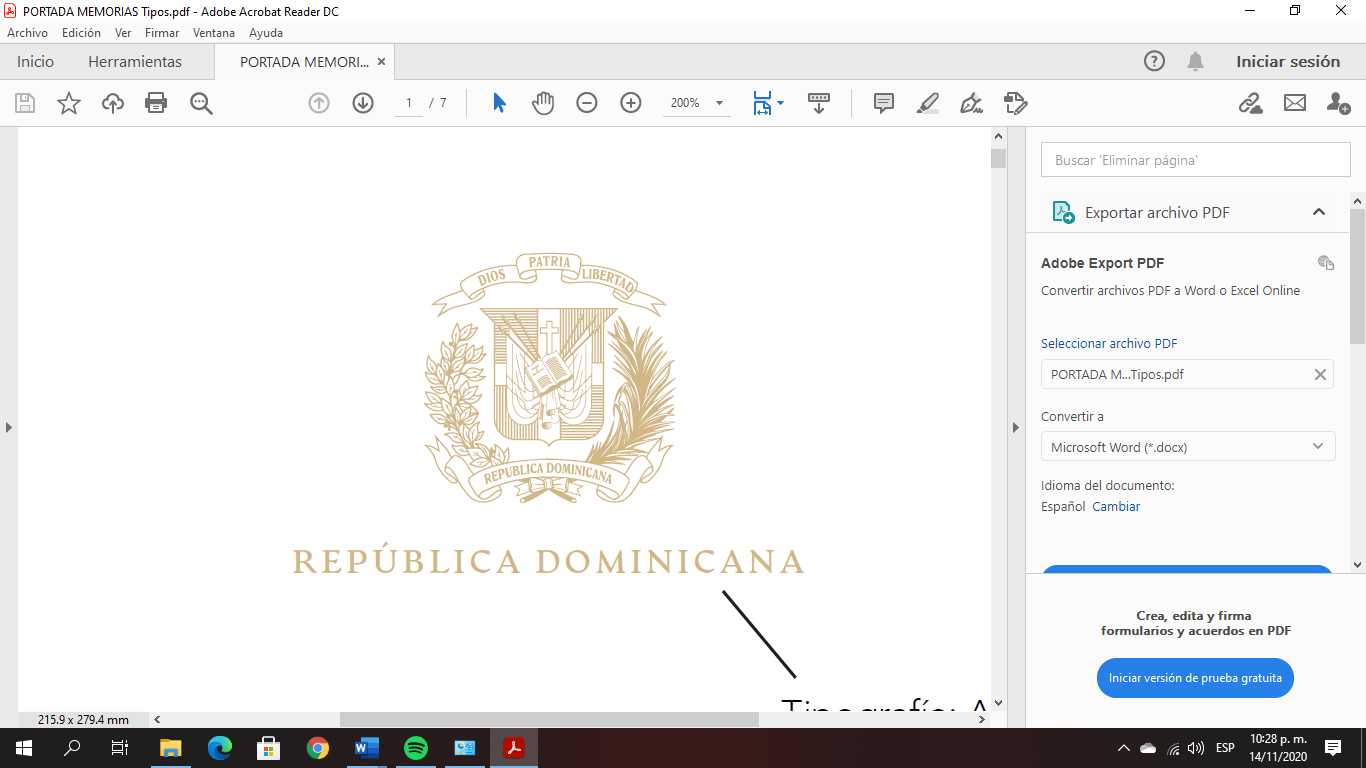 REPÚBLICA DOMINICANAMEMORIA INSTITUCIONALAÑO 2023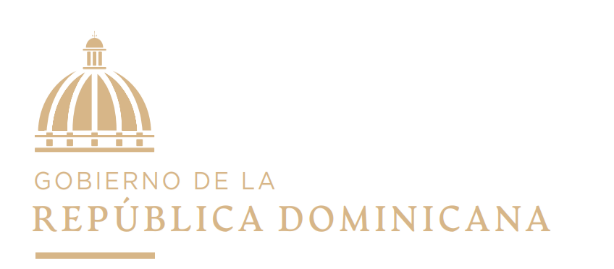 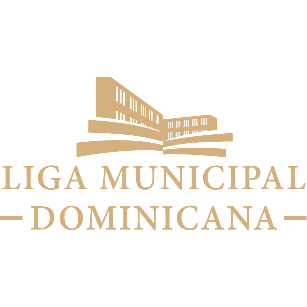 TABLA DE CONTENIDOMemoria Institucional 2023PRESENTACIONLa Liga Municipal Dominicana, se ha trazado la meta de transformar la municipalidad dominicana esto siguiendo las líneas estratégicas establecidas en plan estratégico institucional 2022-2026 y el plan de gobierno 2024, lo cual contribuye a la mejora de la calidad de vida de los munícipes que viven en cada uno de los territorios gestionados por los diferentes gobiernos locales.Se apuesta a que los gobiernos locales a través de sus autoridades sean actores fundamentales para participar, conducir y tener un rol importante en el impulso de políticas públicas territoriales que logren mayor cohesión social y territorial, como establece la Estrategia Nacional de Desarrollo (END2023) y, en paralelo, adquieran un importante nivel de credibilidad ante la opinión pública, por realizar una gestión del territorio eficaz y de calidad y un accionar basado en escrutinio permanente ante la opinión pública.Influyendo a mejorar para contribuir a la puesta en marcha de los instrumentos de política de gestión integral de los residuos sólidos, caracterizados por la eficiencia, rentabilidad, modernidad y sostenibilidad ambiental, que tome en cuenta la heterogeneidad de los territorios y capacidades de los gobiernos locales, de igual forma la promoción de cultura, artes y deportes en condiciones de eficiencia, estándar de calidad y sostenibilidad, así como fortalecer la planificación local como herramienta de fortalecimiento institucional para los gobiernos locales y fundamental para el desarrollo de los territorios.Esto a través de impulsar un amplio proceso de formación técnica, operativa, gobernanza y especializada para que los gobiernos locales cuenten con recursos humanos competentes para el desarrollo de sus funciones.RESUMEN EJECUTIVOLa Liga Municipal Dominicana tiene a bien presentar sus ejecutorias durante el año 2023, para cumplir con las disposiciones de la Constitución de la República y las leyes adjetivas.Durante año de 2023, formamos y capacitamos a 5,357 personas, técnicos municipales y de instituciones gubernamentales, en diversos aspectos de la gestión integral de residuos sólidos, planeamiento urbano municipal, rutas y frecuencias y gestión de seguridad ciudadana y bomberos. Con estas capacitaciones fueron impactados los 393 gobiernos locales (ayuntamientos y juntas de distritos municipales).Conscientes de que la seguridad ciudadana es una de las principales preocupaciones de la población en los territorios, la LMD, a través del Observatorio Municipal, y dando seguimiento a la estrategia de abordaje a la política de seguridad ciudadana llevada a cabo por parte del Estado Dominicano, ha elaborada la guía de indicadores SISMAP MUNICIPAL – Seguridad y Convivencia Ciudadana, con el objetivo de integrar los gobiernos locales a la ejecución de acciones que contribuyan a disminuir la delincuencia y la violencia en los territorios y a promover la convivencia armoniosa y pacífica entre las familias. En el proceso de estudio, diseño y discusión de esos indicadores se incluyó a diversas organizaciones públicas y privadas.A través de la Subsecretaría de Obras Públicas, Planeamiento y Ordenamiento Territorial, se brindaron 580 asistencias técnicas a los gobiernos locales del país, lo que permitió que estos que se ahorraran un monto total de RD$30,916,955.45 (treinta millones novecientos diez y seis mil novecientos cincuenta y cinco con cuarenta y cinco centavos).Al cierre de este Informe, la institución se hallaba inmersa en el desarrollo de SIGEF Municipal, una plataforma tecnológica busca estandarizar los procesos administrativos y financieros de los gobiernos locales, de manera que cumplan con lo establecidos en las normas de gestión administrativa y financieras instituidas por el Estado Dominicano y los órganos de control. El desarrollo de esta herramienta tecnológica se ha venido dando en coordinación con el Ministerio de Hacienda y sus direcciones relacionadas con el tema, buscando con esto que el esfuerzo sea en conjunto y una solución única y de uso público para los gobiernos locales.La LMD sigue avanzando en procura de que los gobiernos locales reciban el acompañamiento y asistencia técnica de la más alta calidad, lo que redundará en la provisión eficaz de los servicios municipales, para elevar la calidad de vida de la gente.II.	INFORMACIÓN INSTITUCIONAL2.1 Marco filosófico institucionalLa Liga Municipal Dominicana es la entidad de asesoramiento y acompañamiento técnico a los gobiernos locales de la República Dominicana, de carácter autónomo y descentralizado. Fue fundada a través de la Ley 49, del 23 de diciembre de 1938. Posteriormente, fue investida de personalidad jurídica mediante la Ley 3896, del 9 de agosto de 1954.Según la Ley 176-07 del Distrito Nacional y los Municipios, sus funciones son, principalmente, prestar las asesorías técnicas necesarias para que los ayuntamientos y juntas de distritos municipales del país lleven a cabo políticas que procuren el desarrollo integral del territorio y mejoren la calidad de vida de sus pobladores. La Liga Municipal Dominicana está en proceso de redefinición, así, en el Proyecto de Ley de la Administración Pública Local, entregado al presidente Luis Abinader, se plantea que “sea un ente estatal autónomo, con personalidad jurídica, patrimonio propio y potestad de autorregulación en los aspectos funcional, administrativo, presupuestario, financiero y técnico, al servicio de los ayuntamientos y juntas de distritos municipales del país, para fortalecer su institucionalidad y el desarrollo sostenible de los municipios”.a. VisiónSer reconocida como ente moderno y transparente, que trabaja con calidad por la transformación de los gobiernos locales en un verdadero poder al servicio de la gente.b. MisiónTransformar la gestión municipal, asesorando y acompañando a los gobiernos locales con eficiencia y eficacia, para que el ejercicio del poder en los territorios se realice con equidad, cohesión, transparencia, inclusión social y coordinación, para mejorar las condiciones de vida de la gente.c. ValoresCompromiso: Dedicamos todo nuestro esfuerzo y entusiasmo para lograr los objetivos y metas propuestos.Transparencia: Garantizamos el libre acceso a la información de las decisiones y las acciones realizadas.Equidad: Servimos a los gobiernos locales acorde a sus necesidades y a la diversidad territorial.Coordinación: Propiciamos sinergias que contribuyen al desarrollo territorial y la calidad de vida de la gente.Modernidad: Asistimos y acompañamos de forma innovadora a los gobiernos locales.Calidad: Cumplimos con los requisitos que satisfacen las necesidades de nuestros usuarios. Logramos resultados mediante el uso racional de los recursos.Confianza: Cumplimos con responsabilidad los compromisos asumidos.2.2 Base legalLey 49, del 23 de diciembre de 1938. Esta es la ley fundacional de la Liga Municipal Dominicana, que fue creada con el objetivo de propiciar la cooperación entre los municipios del país, así como estimular y favorecer la cooperación internacional. En principio, la Liga fue concebida como una especie de organismo colegiado que agrupaba a todos los ayuntamientos del país.Ley 3896, del 9 de agosto de 1954. No es sino hasta 16 años después, que la Liga Municipal Dominicana es investida de personalidad jurídica para otorgar contratos y otros actos jurídicos.Ley 176-07, del 17 de julio de 2007. Con la ley del régimen municipal vigente, la Liga Municipal Dominicana adquiere la condición de entidad de asesoría en materia técnica y de planificación de los gobiernos locales del país. Se mantuvieron las funciones establecidas en la ley fundacional y se añadieron otras que apuntan al acompañamiento en materia de investigación y desarrollo, y de calidad en los servicios municipales.2.3 Estructura organizativaA continuación, se presenta la nueva estructura organizativa de la Liga Municipal Dominicana la cual fue aprobado y refrendada por el Ministerio de Administración Pública (MAP) en este año 2023. (ver enlace https://lmd.gob.do/estructuraorganica/)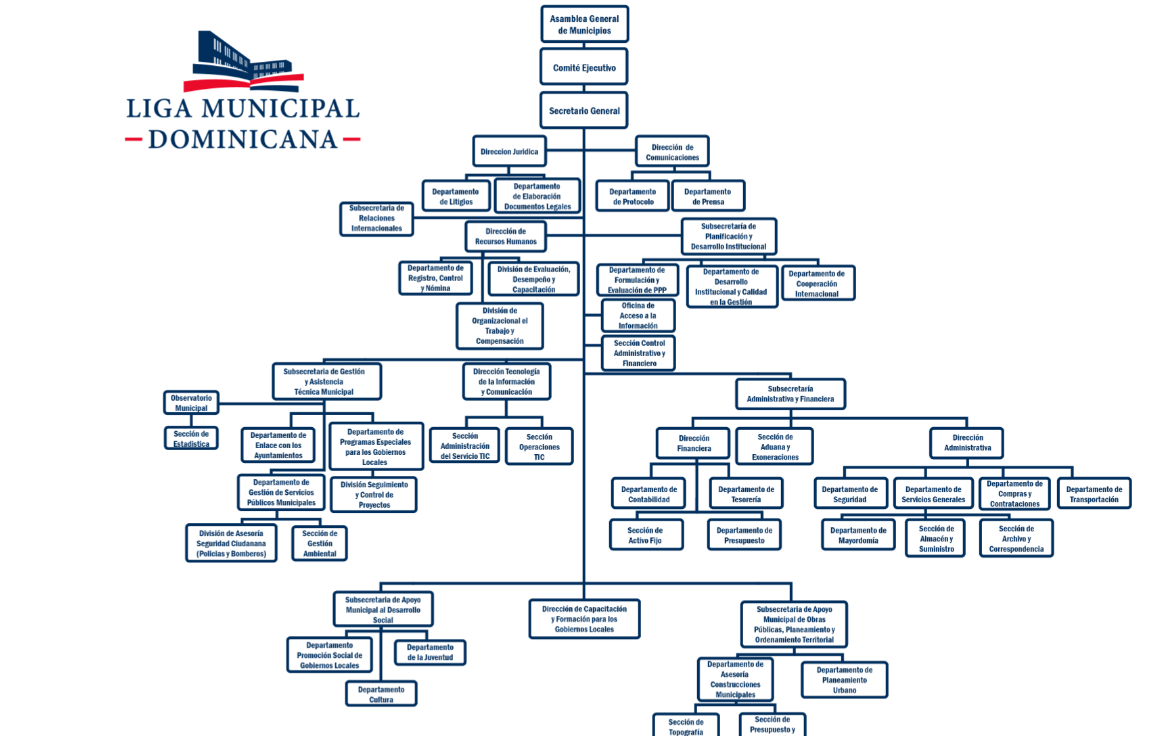 2.4 Ejes y Objetivos Estratégicos Institucionales (PEI 2022-2026)Las acciones de la Liga Municipal Dominicana durante el año 2023, estuvieron orientadas por el Plan Estratégico Institucional (PEI 2022-2026), que contiene los ejes y objetivos estratégicos siguientes:Eje Estratégico 1. Fortalecimiento de la gobernanza de los gobiernos localesObjetivo Estratégico 1.1: Apoyar el fortalecimiento de las capacidades y competencias de los gobiernos locales, a partir del reconocimiento de su heterogeneidad, para prestar servicios públicos de calidad, con transparencia y rendición de cuentas, con la finalidad de contribuir al desarrollo sostenible de sus territorios.Objetivo Estratégico 1.2: Promover la articulación interinstitucional entre los organismos del Estado, las entidades asociativas municipalistas, sector privado y organizaciones de la sociedad civil, para implementar políticas públicas con el propósito común de lograr el desarrollo sostenible de los territorios y el mejoramiento de la calidad de vida de la gente.Objetivo Estratégico 1.3: Disponer de un marco legal actualizado, sobre la base del principio de subsidiariedad, que permita a los gobiernos locales contar con las competencias y recursos necesarios para cumplir y ejercer una gestión eficiente, eficaz y transparente al servicio de la gente.Eje Estratégico 2. Ejercicio del poder local con equidad, inclusión y cohesión socialObjetivo Estratégico 2.1: Promover la transformación del ejercicio de gobierno desde el territorio, con autoridades centrales y locales que comprendan y asuman el liderazgo corresponsable en la territorialización de las políticas públicas, desde la gobernanza multinivel y la participación ciudadana, para incidir en la satisfacción de las necesidades sustantivas de la gente y la cohesión e inclusión social.Objetivo Estratégico 2.2: Contribuir a la superación de las desigualdades e inequidades sociales en los territorios, mediante la acción de los gobiernos locales para promover el desarrollo socioeconómico en condiciones de sostenibilidad ambiental.Objetivo Estratégico 2.3: Promover la participación inclusiva de la población y sus organizaciones en la gestión municipal y en la implementación de iniciativas de desarrollo local.Eje Estratégico 3. Transformación de la Liga Municipal DominicanaObjetivo Estratégico 3.1: Transformar la LMD, para contribuir a la mejora de la gestión de los gobiernos locales, tomando en cuenta sus necesidades específicas y las condiciones particulares de los territorios.Principales funcionariosVíctor D’Aza, Secretario General.Ángel Mercedes, Subsecretario Técnico.Mayrelin García, Subsecretaria de Gestión y Asistencia Técnica MunicipalPedro A. Hernández, Subsecretario de Planificación y Desarrollo InstitucionalValentín Santos, Subsecretario de Apoyo Municipal de Obras Públicas, Planeamiento y Ordenamiento Territorial.Lourdes Mirabal, Subsecretaria Administrativa y Financiera.Rafael Clase, Subsecretario de Enlace con los AyuntamientosDomingo Silverio, Coordinador Técnico Secretaria GeneralCarlos Alberto Caminero, Director de Comunicaciones.Julio César Madera Arias, Consultor jurídico.Pedro Reynoso, Director del Consejo Directivo.Vilma Contreras, Directora de Recursos Humanos.Romel Estévez, Director de Tecnología de la Información y Comunicación.Claudio Lugo, Director de Capacitación y Formación para los Gobiernos Locales.César Pérez, Director del Observatorio MunicipalNilson Batista, Director Relaciones InterinstitucionalesClarissa De León, Directora FinancieraAntony Rodríguez, Director AdministrativoSuleika Ruiz, Encargada del Departamento de ContabilidadIngrid Estévez, Encargada del Departamento de Tesorería.Eduardo Tineo, Encargado del Departamento de Servicios Generales.José Miguel Álvarez, Encargado de Transportación.Manuel Martes, Coordinador Observatorio MunicipalStalin Ramírez, Encargado del Departamento de Formulación y Evaluación de Programas, Planes y Proyectos.Francini López, Encargada del Departamento de la Juventud.Sandra Ángeles, Encargada de la Unidad de Género e Inclusión Social.Julissa Jiménez, Encargada del Departamento de Emprendimiento e Innovación.Beatriz Alcántara, Encargada del Departamento de Residuos Sólidos.Nelson Darío Peña, Encargado del Departamento de Asesoría Construcciones Municipales.Joan Manuel Abbot, Encargado de Seguridad Institucional.Clarángel De León Marte, Coordinadora de Índices de Gestión e Incentivos Gobiernos Locales.Denisse Santos, Encargada del Departamento de Registro, Control y Nómina.Daniel Ureña, Encargado Presupuesto Institucional.Najib Chahedes, encargado de la Oficina de Libre Acceso a la Información Pública.Ernesto Contreras, Encargado Unidad Municipal de Programas EspecialesNelson Ramón, Encargado Unidad de Enlace con los Distritos MunicipalesBeykel Custodio, encargado de la Unidad de Apoyo al Presupuesto Participativo.RESULTADOS MISIONALES3.1 Asistencia técnica en gestión integral de residuos sólidos a los gobiernos localesEn el año 2023, la Liga Municipal Dominicana ha contribuido a la gestión integral de residuos sólidos en los territorios gestionados a través de los gobiernos locales, creando capacidades y brindando asistencia técnica en los ayuntamiento y juntas de distritos municipales.Desde el mes de enero del 2023, a través de la subsecretaria de gestión y asistencia técnica municipal desde el departamento de residuos sólidos urbanos se lograron impactar a través de talleres y asistencias técnicas sobre el manejo integral de los residuos sólidos, a mil (1,000) servidores municipales de las áreas de gestión de residuos sólidos, ornato, plazas y parques y manejo de espacios públicos. Como iniciativa de acompañamiento basado en la estrategia de fortalecimiento en la gestión de los residuos sólidos en los gobiernos locales se inició del plan de educación ciudadana sobre el manejo integral de los residuos sólidos en el municipio de Tenares, lo cual se ha reflejado en el cambio sustancial de dicho servicio y la implementación del piloto por este gobierno local del plan de la separación de los residuos.Dentro de la línea de acción de la institución de dar respuesta al fortalecimiento de las capacidades técnicas de los gobiernos locales para la mejora de la calidad de sus servicios y el apoyo y colaboración interinstitucional que se impulsa desde esta gestión, se realizó la visita técnica a la alcaldía del municipio de San Juan de la Maguana con el objetivo de evaluar los terrenos propuestos para la construcción de un relleno sanitario provincial, proyecto en el que participan el Ministerio de Medio Ambiente y Recursos Naturales (MIARENA), la Agencia de Cooperación Internacional Japonesa (JICA) y la LMD.Para el mes de marzo, la Liga Municipal Dominicana en la labor y responsabilidad que le da el marco legal que la rige, en aras de hacer incidencia en los temas relacionados con la gestión de los residuos sólidos y el impacto que estos puedan tener en los territorios gestionados por los gobiernos locales nacional, el equipo técnico participo en el taller para la formulación del Manual de Responsabilidad Extendida del Productor, en compañía del Ministerio de Medio Ambiente y Recursos Naturales (MIARENA) y la Asociación de Industrias de la Republica Dominicana (AIRD). Esto se tradujo en un intercambio interinstitucional público – privado en el cual la LMD da continuación a los trabajos para la formulación de la guía de los planes municipales, en colaboración con FEDOMU.   La Liga Municipal Dominicana a través del departamento de manejo y gestión de los residuos sólidos y su equipo técnico, pasó a formar parte en la Mesa de Trabajo entre LMD – JICA, la cual tiene como objetivo principal la elaboración de los manuales para la operación de sitios de disposición final.Desde la subsecretaria de gestión y asistencia técnica municipal y su departamento de Manejo y Gestión de los Residuos Sólidos se impartieron capacitaciones a través de los canales virtuales habilitados por la Liga Municipal Dominicana sobre la ‘’Formulación de los planes municipales para la gestión integral de los residuos sólidos’’, logrando impactar a uno 102 técnicos municipales.Para la Liga Municipal Dominicana es de suma importancia concientizar la importancia de una adecuada gestión de los residuos sólidos para contribuir al fortalecimiento de la calidad de la prestación de dicho servicio y así impactar la calidad de vida de los munícipes en cada territorio, un ejemplo de eso se concretiza en el mes de mayo con la charla sobre el Manejo Integral de los Residuos Sólidos a 37 técnicos municipales del Ayuntamiento de Santo Domingo Este. Dando continuidad a esta política de fortalecimiento de las capacidades técnicas para la prestación con calidad de los servicios municipales por parte de los gobiernos locales y la iniciativa de utilizar los canales virtuales se impactó a 30 técnicos municipales de los ayuntamientos de Jarabacoa y Samaná.Buscando incentivar la inversión en los territorios y la búsqueda de soluciones integrales al manejo de los residuos sólidos, se realizó el encuentro provincial Peravia -Ocoa bajo el tema ‘’Construyendo soluciones a la gestión integral de los residuos sólidos’’; al encuentro asistieron 73 participantes.El equipo técnico de gestión de residuos sólidos de la LMD realizo la visita técnica al relleno sanitario del municipio de Dajabón, construido por el Fideicomiso Público-Privado para la Gestión Integral de Residuos Sólidos, con el objetivo de analizar la vida útil del mismo y realizar las recomendaciones técnicas de lugar.En junio se presentaron varios casos de emergencia municipal que requirieron que la Liga Municipal Dominicana realizara intervenciones de apoyo al vertedero de Puerto Plata y Jarabacoa, a raíz de un incendio ocurrido en el mismo. La primera etapa de la intervención consistió en sofocar el incendio dentro del vertedero. La segunda, consistirá en el acondicionamiento del mismo.Desde la Liga Municipal Dominicana se presentó del proyecto ‘’Corredor de la Limpieza’’, ante el consejo del Fideicomiso Do Sostenible, como iniciativa de apoyo a los gobiernos locales para mejorar la calidad del servicio de recolección de los residuos de los gobiernos locales en las vías de acceso principales y entradas de los municipios.La Liga Municipal Dominicana pasó a formar parte de las mesas de trabajo para analizar la propuesta del Plan Nacional para la Gestión integral de Residuos Sólidos, elaborada por el Ministerio de Medio Ambiente y recursos Naturales. En ese mismo sentido, se brindó la asesoría técnica a la Agencia de Cooperación Internacional del Japón (JICA), con los manuales de operación de los sitios de disposición final. Fuente: Subsecretaria de gestión y asistencia municipalAcciones formativas y asistencia técnica dirigidas a los cuerpos de bomberos del país.A través del departamento de Seguridad Ciudadana y Bomberos de la LMD, se realizó la entrega de 500 chalecos reflectivos al Centro de Operaciones de Emergencias (COE), como aporte a los operativos de emergencia realizados por esta institución. Siguiendo la ruta de asistencias técnicas, se realizó la visita técnica a las instalaciones del Sistema Nacional de Atención a Emergencias y Seguridad 911, para conocer los avances y logros en la operatividad del servicio que ofrecen como gestores de respuesta a las situaciones de emergencias de los ciudadanos.El Departamento de Seguridad Ciudadana y Bomberos impacto, a través de charlas y talleres virtuales sobre ‘’Sistema de comando de incidentes’’, a los cuerpos de bomberos en los territorios se contó con la participación 271 bomberos y personal técnico de los gobiernos locales, buscando con esto fortalecer y mejorar el servicio de prevención y respuesta rápida a los incendios.Dando continuidad a la estrategia de fortalecimiento de los cuerpos de bomberos en los territorios a través de los gobiernos locales se impartieron los talleres de la guía de estrategia y táctica en incendios estructurales NFPA1700.Desde la Liga Municipal Dominicana a través del Departamento de Seguridad Ciudadana y Bomberos se busca mejorar y fortalecer las estructuras de los policías municipales por lo que se puso ejecuto la iniciativa de impartir la charla sobre ‘’Legislación para policías municipales’’, en el ayuntamiento del Distrito Nacional, con el objetivo de orientar a los cuerpos de policías municipales sobre la legislación municipal, su incidencia en sus responsabilidades y accionar, para así contribuir a que estos servidores municipales brinden un mejor servicio a la ciudadanía dentro lo establecido en el marco legal vigente.Fuente: Subsecretaria de gestión y asistencia municipalCapacitaciones en temáticas relacionadas a la perspectiva de género a los gobiernos locales.A través de la Unidad de Género e Inclusión Social (UGIS), se busca desde la Liga Municipal Dominicana apoyar a los gobiernos locales en la implementación y desarrollo en los territorios de las políticas de inclusión y género, con asistencias técnicas, talleres y creación de las unidades de género en aquellos gobiernos locales que aún no cuentan con las mismas. Para el periodo 2023 se logró impactar desde la unidad de genero e inclusión de la Liga Municipal Dominicana un total de 828 servidores municipales y ciudadanos involucrados con el desarrollo de la gestión municipal en sus territorios.Para febrero, desde la unidad de género de la Liga Municipal Dominicana se impactó al Ayuntamiento de San Antonio de Guerra y la Junta de Distrito Municipal de San Luis, con el Taller de Violencia Intrafamiliar y Maltrato Infantil, alcanzando un total de 28 personas, 8 hombre y 20 mujeres. Buscando contribuir a la concientización en la reducción del trabajo infantil en los territorios, se abordó al Ayuntamiento de Boca Chica con el taller de Prevención del Trabajo Infantil y Violencia Intrafamiliar, logrando alcanzar un total de 26 personas, 5 hombres y 21 mujeres.En marzo se dio inicio a la creación del Departamento de Género en el Ayuntamiento de Guayacanes, con el acompañamiento de la Dra. Olga Dina Llaverías como facilitadora, quien impartió la Charla Violencia Intrafamiliar. Fueron impactadas 92 personas, hombres 44, mujeres 48, de los municipios de San Pedro de Macorís, Ramón Santana, Consuelo, Quisqueya, Los Llanos, Guayacanes.En esta ocasión se lanzó la iniciativa del Diplomado de Liderazgo de la Mujer Municipalista, en el cual participan unas 400 mujeres de las diferentes regiones de la geografía nacional.En abril, se creó el Departamento de Género en la Junta del Distrito Municipal de San Luis, y la Lic. Clara Ynocencia González, presidenta de la Oficina de la Mujer Hermana Mirabal, hablo de las funciones, descripción del cargo y liderazgo de la mujer. Se impactaron 57 personas, de los cuales eran hombres 16 y mujeres 41. En los talleres realizados en los aprestos de la creación de esta unidad participaron los gobiernos locales de San Luis, La victoria, Pantoja, La caleta, Hato Viejo, La Guayiga y Santo Domingo Este.La política de fortalecimiento de las unidades de género en los gobiernos locales trazada por la LMD, llevó a que, en mayo, se asistiera a la creación de la Unidad de Género de la Junta de Distrito Municipal de la Caleta. La asistencia técnica fue acompañada de la charla sobre la Prevención de la Violencia Intrafamiliar y Erradicación del Trabajo Infantil, donde participaron 57 personas entre técnicos municipales y sociedad civil, hombre 24, mujeres 33. Los gobiernos locales que participaron en la charla fueron los siguientes: La Caleta, Pantoja, Santo Domingo Este, San Luis, Boca Chica.La Liga Municipal Dominicana, en coordinación con el Ministerio de Trabajo, realizó la capacitación virtual dirigida a las encargadas de género de los gobiernos locales, bajo el tema: Prevención de Erradicación del Trabajo y se impactaron los siguientes gobiernos locales: Higuey, Samaná, Salcedo, Santiago de los Caballeros, Pedro Brand, Boca Chica, Monte Plata, La Caleta, San Francisco  de Macorís, Guaymate, Puerto  Plata, La Altagracia, polo, San Pedro, Villa Bisono Navarrete, Licey al Medio,  Fantino, San Cristóbal, Miche entre otros. En el mes junio se brindó asistencia técnica para la creación de la Unidad de Género de la Junta Distrital de la Guayiga.Para el mes de julio se logró impactar a un total de 113 servidores municipales a través de las charlas y talleres impartidos en 4 gobiernos locales comprometidos con la implementación de y puesta en ejecución políticas públicas con enfoque de género. Entre los meses agosto-octubre se logró impactar un total de 415 servidores municipales y ciudadanos medio ambiente y género, violencia intrafamiliar asi como la orientación para la creación de las unidades de género en los gobiernos locales, estas acciones son el referente del compromiso de impulsar políticas públicas con enfoque de género desde los gobiernos locales.Fuente: Subsecretaria de gestión y asistencia municipalObservatorio MunicipalEl Observatorio Municipal, como área especializada de la Liga Municipal Dominicana en el levantamiento, análisis y reutilización de datos de naturaleza municipal, así como responsable del monitoreo del SISMAP Municipal Servicios, y responsable del monitoreo y seguimiento del desarrollo para el SISMAP Convivencia y Presupuesto Participativo Municipal en los Distritos Municipales desde la Liga Municipal Dominicana, es una de las fuentes primarias para el manejo de datos y estadísticas municipales.La plataforma https://municipalidadentusmanos.gob.do/, a la fecha se encuentra desarrollada en un 100% pero en un proceso de actualización dinámica, durante el año 2023 en la plataforma municipalidad en tus manos se han logrado realizar las siguientes acciones operativas:Desarrollado nuevos bloques de datos, como son: Construcción de Mataderos, Mercados y Obras de Servicios Fúnebres, Aportaciones y transferencias de capital, Reconocimientos o Incentivos, Transferencia extraordinaria de capital desde el poder ejecutivo, Presupuesto Participativo, lanzamiento APP para teléfonos Android de municipalidad en tus manos.Cambios en la visualización del frontend de la plataforma.Ampliada la adaptabilidad de la visualización amigable con más dispositivos (diseño responsivo).Incorporado de un buscador más amigable e intuitivo para el usuario, para localizar mejor a los gobiernos locales y las autoridades locales principales.Incorporadas de páginas estáticas con la descripción de la plataforma y vías e información de contacto directo con los encargados de la plataforma.Creadas nuevas funcionalidades para la administración de la plataforma en el Backend: creando plugin para la carga masiva y automática de estos datos en: Datos de desarrollo del programa de construcción de aceras y contenes, datos del desarrollo del programa de construcción de mataderos, mercados, y obras de servicios fúnebres, datos estadísticos y de la gestión local.La plataforma presenta la siguiente historia de visitas, destacándose un incremento de las visitas por parte de los usuarios en el flujo de la misma.                    Fuente: Observatorio Municipal   *Mes de Junio, con corte al día 23 de junio 2023.Realizado un levantamiento de información de 42 Juntas de Distritos Municipales, mediante consulta de sus leyes de creación para la elaboración de una descripción del Gobierno Local para publicación en la sección: “Acerca del Territorio”, en la plataforma Municipalidad En Tus Manos.Actualizada la información de carácter municipal de los diferentes Gobiernos Locales en la plataforma Municipalidad En Tus Manos, en:Indicadores de Gestión (Puntuación de Transparencia, Puntuación Sismap Municipal Gestión Interna, Puntuación por Declaración Jurada de Patrimonio de las Autoridades Municipales)Presupuestos GeneralesPrograma de Apoyo a Gobiernos Locales (Construcción de Aceras y Contenes, Construcción de Mataderos, Mercados y Obras de Servicios Fúnebres.Plataforma tecnológica Observatorio MunicipalSe han desarrollado nuevas funcionalidades en la plataforma del observatorio, entre las que destacan, la implementación de multiusuario para el manejo de un gobierno local, se agregaron filtros y búsquedas en las diferentes secciones para los enlaces y administradores de la plataforma, se implementaron perfiles demo, de enlaces y administradores para que los usuarios que tengan estos tipos de perfiles, puedan navegar en la plataforma, sin opción a manipular datos (agregar, borrar, actualizar), se implementaron los servicios de Sismap Municipal Convivencia y Sismap Municipal Presupuestos Participativos, en la plataforma, con lo cual los usuarios podrán tener acceso a enviar a los 3 tipos de servicios o de ser necesario ser limitados a uno o varios de estos, según sea convenido entre el gobierno local y los administradores, se implementaron sistemas de bloqueo de la plataforma para obligar a los enlaces a ver los reportes de retroalimentación enviados desde la administración.A continuación, un reporte del flujo de visitas desde los gobiernos locales, destacándose un mayor uso de la misma.                   Fuente: Observatorio MunicipalInvestigación y estadística: se realizó el levantamiento de las estadísticas de los servicios institucionales ofrecidos a los gobiernos locales y reporte de éstos para su carga al portal de transparencia.Fuente: Observatorio MunicipalEn ese mismo sentido se han desarrollado acciones para el registro y análisis del levantamiento de datos realizados por el ICAM sobre el número de empleados por departamentos, según género y desempeño laboral en los gobiernos locales, diseñando la plantilla para crear base de datos relativo a los cursos de capacitación del ICAM.Buscando fortalecer la institucionalidad en el manejo de datos para la toma de decisiones se diseñó y elaboro un instrumento de captación de datos de encuesta de satisfacción de servicios y la gestión local 2023, así como una propuesta de términos de referencia para eventual contratación de servicios privados para el levantamiento.Entre otras acciones relacionadas con las estadísticas para el manejo de información institucional se ejecutaron las siguientes: el registro, tabulación y análisis de levantamiento de los cuerpos de bomberos, respecto a la cantidad y género, rango, edad, cargo de desempeño y sueldos, el levantamiento, registro, tabulación y análisis de levantamiento de la policía municipal en 18 territorios priorizados, respecto a la cantidad y género, rango, edad, cargo de desempeño y sueldos, el diseño, levantamiento, registro y análisis de encuestas sobre el nivel de satisfacción de los ayuntamientos respectos a los servicios que les ofrece la LMD, la identificados los Gobiernos Locales con Unidades de Gestión Ambiental, en base al indicador 1.02 Estructura y Manual de Organización y Funciones aprobado, del SISMAP Gestión Interna, el levantamiento de Base de Datos de Autoridades Municipales (Alcaldes Municipales y Directores de Juntas de Distrito) en colaboración con la Dirección de Tecnología de la Información y Comunicación, para Sistema de Recepción de Visitas, el levantamiento de Base de Datos de Declaraciones Juradas de Patrimonio de las Autoridades Municipales (Alcaldes Municipales y Directores de Juntas de Distrito) en coordinación con la Subsecretaría de Planificación.SISMAP MUNICIPAL - Servicios – Manejo de Residuos SólidosEn este año, con corte a septiembre se han desarrollado un conjunto de actividades que detallamos más abajo. Asistencia a gobiernos locales sobre la mejora de desempeño del servicio de manejo de residuos sólidos en el marco del SISMAP MUNICIPAL.               Fuente: Observatorio MunicipalEvidencias recibidas, revisadas, validadas y reportes cargados               Fuente: Observatorio MunicipalSiete (13) nuevos gobiernos locales han sido habilitados en la dimensión servicios y han recibidos inducción durante este año.Asistencias y acompañamiento en el servicio a través del SISMAP a (64) gobiernos locales.Elaborada una nueva versión de la guía SISMAP MUNICIPAL – Servicios – Manejo de Residuos Sólidos Municipales; luego de un proceso de actualización y socialización en base al reciente contexto legal, institucional, político y social del país.Incremento en un 88% la cantidad de ayuntamientos en verde, de 9 pasa a 17 durante hasta septiembre, y de juntas de distrito en un 75%, al pasar de 4 a 7 en verde.Realizada una presentación de estrategia de mejora del desempeño en el SISMAP – Residuos Sólidos de los ayuntamientos de las provincias Peravia y Ocoa, en el marco de la reunión de alcaldes, directores y técnicos realizada en el Cine-teatro de Baní, realizada en coordinación con el departamento de residuos sólidos y la Secretaría General.Realizado un encuentro virtual con los 95 enlaces municipales activos para orientarlos sobre las estrategias de mejora del desempeño en la plataforma y ofrecerles las informaciones de actualización.Capacitado un equipo técnico (20 personas) de la LMD para el apoyo territorial a los gobiernos locales en el desempeño de la dimensión servicios LMD, mediante dos encuentros de orientación, uno en marzo y otro en junio sobre el manejo de las herramientas y los indicadores de desempeño.SISMAP MUNICIPAL – Presupuesto ParticipativoEn mayo, la Subsecretaria de Planificación y la Unidad de Participación Social, de la Liga Municipal Dominicana, elaboraron una propuesta de actividades para la preparación de la LMD como organismo rector del indicador SISMAP MUNICIPAL – Presupuesto Participativo, esto derivó en el diseño e implementación de los cambios estructurales de la plataforma de reporte de evidencias para acoger el nuevo indicador bajo rectoría LMD de presupuesto participativo.Desde el observatorio municipal se ejecutaron acciones para contribuir al posicionamiento de la LMD en el seguimiento del presupuesto participativo municipal en las juntas de distritos municipales como son las siguientes:Elaborada una propuesta actividades para la preparación de la LMD como rector del indicador SISMAP MUNICIPAL – Presupuesto Participativo, en coordinación con el Encargado Participación Social LMD.Diseñado e implementado los cambios estructurales de la plataforma de reporte de evidencias para acoger el nuevo indicador bajo rectoría LMD de presupuesto participativo.Inducido el personal técnico en los indicadores SISMAP MUNICIPAL de Presupuesto Participativo, mediante la participación en tres (4) actividades de capacitación.SISMAP MUNICIPAL – ConvivenciaDando continuidad al apoyo planteado por la LMD a la política pública del gobierno dominicana para la seguridad ciudadana y la convivencia, dentro del marco del desarrollo del SISMAP Municipal Convivencia, se ha elaborado la guía de indicadores SISMAP MUNICIPAL – Seguridad y convivencia ciudadana, en dicho proceso se coordinó con diversas organizaciones públicas y privadas de la vida nacional. Como parte de la estrategia de abordaje para la futura implantación de este sistema de monitoreo, se realizó la inducción a los alcaldes y alcaldesas sobre la estrategia de inclusión del nuevo indicador SISMAP MUNICIPAL de seguridad y convivencia ciudadana, en el marco del Congreso de Políticas de Seguridad Ciudadana desde los gobiernos locales realizado durante la Semana del Municipalismo Dominicano. En el marco de la estrategia se realizaron tres propuestas de apoyo y acompañamiento a los gobiernos locales para los cuerpos de bomberos y la policía municipal en coordinación con la Subsecretaría de Gestión y Asistencia Técnica Municipal y el Ministerio de Interior y Policía.Desde el observatorio municipal se ejecutaron acciones para contribuir al posicionamiento de la LMD en desarrollo e implementación del monitoreo a través del SISMAP MUNICIPAL –Seguridad Ciudadana y Convivencia como son las siguientes:Elaborada la guía de indicadores SISMAP MUNICIPAL – Seguridad y convivencia ciudadana, luego de un proceso de estudio, diseño y discusión que incluyó a diversas organizaciones públicas y privadas.Implementado los cambios estructurales de la plataforma de reporte de evidencias para acoger el nuevo indicador bajo rectoría LMD de Seguridad y convivencia ciudadana.Inducidos los alcaldes y alcaldesas sobre la estrategia de inclusión del nuevo indicador SISMAP MUNICIPAL de seguridad y convivencia ciudadana, en el marco del Congreso de Políticas de Seguridad Ciudadana desde los gobiernos locales realizado durante la semana del municipalismo.Realizadas tres propuestas de apoyo y acompañamiento a los gobiernos locales, los cuerpos de bomberos y la policía municipal en coordinación con la Subsecretaría de Gestión y Asistencia Técnica Municipal y el Ministerio de Interior y Policía.Desarrollada una propuesta de traslado de competencias desde el gobierno central hacia los gobiernos locales vinculadas a la seguridad y convivencia ciudadana y como contexto el desarrollo en el SISMAP de los indicadores de seguridad y convivencia ciudadana.3.5 Reconocimientos e incentivos a gobiernos localesComo estrategia para promover el buen desempeño de los gobiernos locales en la gestión con calidad de los servicios municipales y el cumplimiento de las normativas, se ha estructurado para este año 2023 un conjunto de reconocimientos para e incentivos a ser otorgados a gobiernos locales. Dichos reconocimientos involucran 4 categorías de incentivos vinculados al desempeño municipal a través del SISMAP MUNICIPAL y 6 categorías de reconocimientos a buenas prácticas en la gestión local, que asciende a una inversión de alrededor 120 millones de pesos.Se realizaron dos eventos de socialización de las bases de incentivos a todos los ayuntamientos en dos sesiones de trabajo en la primera semana de junio, en coordinación con el Ministerio de Administración Pública (MAP) y la Federación Dominicana de Municipios (FEDOMU).A raíz de este compromiso asumido desde la Liga Municipal Dominicana se generaron las siguientes acciones que son la base fundamental para este proceso de reconocimiento a los gobiernos locales, se elaboró y aprobó la circular con las bases a incentivos a gobiernos locales 2023, en coordinación con la Subsecretaría de Planificación, involucra 4 categorías de entrega de incentivos vinculados al desempeño municipal a través del SISMAP MUNICIPAL y 6 categorías de reconocimientos a buenas prácticas en la gestión local, que asciende a una inversión de alrededor 120 millones de pesos, se realizaron dos eventos de socialización de las bases de incentivos a todos los ayuntamientos en dos sesiones de trabajo en la primera semana de junio en coordinación con el MAP y FEDOMU, se elaboraron las condiciones específicas de las categorías de reconocimientos a las buenas prácticas Territorio Más Limpio para su puesta en vigencia y de igual forma se elaboraron las condiciones específicas de las categorías de reconocimientos a las buenas prácticas Infraestructura para el desarrollo y la sostenibilidad para su puesta en vigencia.Departamento de Innovación y EmprendimientoDesde la Liga Municipal Dominicana se ha venido impulsando la creación de programas de emprendimiento e innovación y fomento a las Mipymes, que buscan fortalecer las capacidades técnicas y productivas de emprendedores, micro, pequeños y medianos empresarios (Mipymes). A través del Departamento de Innovación y Emprendimiento se ha coordinado el apoyo de otras instituciones, tanto públicas como privadas, para que acompañen la LMD, en capacitaciones (charlas, sensibilizaciones y talleres) y servicios a personas: entre estos: emprendedores, micro, pequeñas y mediana empresas para poder desarrollar sus negocios y emprendimientos en las instalaciones de los gobiernos locales.Estas iniciativas han facilitado que este año 2023, la Liga Municipal Dominicana fuera incluida en la Red Nacional de Emprendimiento.Formación y capacitación a personal de los gobiernos localesEn el Instituto de Capacitación Municipal, se llevaron a cabo un total de 112 actividades de formación y graduaciones, que impactaron positivamente a 5,357 personas en 255 gobiernos locales de nuestro país. De este grupo, 2,985 son mujeres, 2,374 son hombres, y otros 2 no se identificaron con un sexo específico. Estas capacitaciones desempeñaron un papel fundamental en el fortalecimiento de las capacidades de los participantes y en el desarrollo de sus habilidades, lo que a su vez contribuyó al mejoramiento de la gestión gubernamental a nivel local.La importancia de la Liga Municipal Dominicana en la formación de los gobiernos locales durante el año 2023 radica en su papel fundamental para fortalecer la gobernanza a nivel municipal en el país.  En un contexto donde la toma de decisiones locales y la gestión eficiente de recursos son cruciales para el bienestar de las comunidades, la Liga Municipal Dominicana se convierte en un actor esencial.En primer lugar, la formación que brinda la Liga Municipal Dominicana a las autoridades y funcionarios locales es esencial para garantizar una administración pública eficaz. La capacitación en áreas como planificación urbana, gestión de recursos, y administración municipal permite a los gobiernos locales tomar decisiones informadas y estratégicas que impactan directamente en la calidad de vida de los ciudadanos.Impacto de las acciones formativas                      Fuente: Instituto de Capacitación MunicipalEl Instituto de Capacitación Municipal (ICAM), ha establecido una red de aliados estratégicos que desempeñan un papel crucial en el desarrollo de sus programas de formación. Estas instituciones y organizaciones colaboradoras aportan su experiencia, recursos y conocimientos para enriquecer la oferta de capacitación del ICAM y fortalecer la gestión municipal en la República Dominicana. A continuación, se presentarán los aliados estratégicos:INFOTEP (Instituto Nacional de Formación Técnico Profesional)UNICARIBE (Universidad del Caribe)UIM (Unión Iberoamericana de Municipalitas)UASD (Universidad Autónoma de Santo Domingo)Universidad SBSMEPYD (Ministerio de Economía, Planificación y Desarrollo)Unión EuropeaCentro de Capacitación en Política Tributaria. (CAPGEFI) INAP (Instituto Nacional de Administración Pública)Universidad Castilla de la ManchaInstituto para la Cooperación y Desarrollo Sostenible y Sustentable -ICODESS-Cantidad de Acción Formativas realizadas Fuente: Instituto de Capacitación MunicipalDesde el instituto de capacitación de la LMD se coordinó con el Despacho de la vicepresidenta de la República Dominicana, un diplomado enfocado a fortalecer las capacidades humanas y políticas de lideresas comunitarias con incidencia en la vida política y administrativa municipal. En esta ocasión se llegaron a impactar un total de 400 mujeres y las cuales se encontraban distribuidas en los siguientes territorios:           Fuente: Instituto de Capacitación MunicipalDesde el Instituto de Capacitación Municipal se coordinó con el Instituto de Formación Técnico Profesional (INFOTEP), el Ministerio Administrativo de la Presidencia, la Federación Dominicana de Distritos Municipales (FEDODIM), la unidad de Presupuesto Participativo y la Subsecretaria de Planificación y Desarrollo Institucional de la Liga Municipal Dominicana, los talleres de capacitación para los 235 distritos municipales en todo el país y los responsables de implementar el presupuesto participativo, los cuales se llevaron a cabo desde el mes de septiembre al mes de noviembre 2023.Asistencia técnica en materia de obras públicas municipales, planeamiento y ordenamiento territorialA través de la Subsecretaría de Obras Públicas, Planeamiento y Ordenamiento Territorial, se brindaron 580 asistencias técnicas en las áreas de planeamiento urbano, diseño, presupuesto, cubicación y asistencia topográfica a los gobiernos locales del país, lo que permitió a estos que se ahorraran un monto total de RD$30,916,955.45 (treinta millones novecientos diez y seis mil novecientos cincuenta y cinco con cuarenta y cinco centavos). A continuación, se detallan las mismas por categoría:Fuente: Subsecretaria de Construcciones, Planeamiento Urbano y Obras Públicas MunicipalesFuente: Subsecretaria de Construcciones, Planeamiento Urbano y Obras Públicas MunicipalesFuente: Subsecretaria de Construcciones, Planeamiento Urbano y Obras Públicas MunicipalesFuente: Subsecretaria de Construcciones, Planeamiento Urbano y Obras Públicas MunicipalesFuente: Subsecretaria de Construcciones, Planeamiento Urbano y Obras Públicas MunicipalesRESULTADOS DE LAS ÁREAS TRANSVERSALES Y DE APOYODesempeño del área administrativa y financiera4.1.1 Ingresos de la LMDLos ingresos de la Liga Municipal Dominicana están determinados conforme a las disposiciones del artículo 108 de la ley 176-07 del Distrito Nacional y de Los Municipios y el Artículo 6 de la Ley No. 166-03, que dispone la participación de los ayuntamientos en los montos totales de los ingresos del Estado Dominicano pautados en el Presupuesto de Ingresos y Ley de Gastos Públicos de la Nación.El Artículo 108 de la Ley 176-07, establece lo siguiente: “El presupuesto de la Liga Municipal Dominicana será determinado por la Asamblea Anual de los Municipios de los fondos destinados a los mismos, en coordinación con la Secretaría de Estado de Economía, Planificación y Desarrollo, a los fines que sea contemplado en la Ley de Presupuesto Público correspondiente”.Por otra parte, el Reglamento sobre Organización y Funcionamiento de la Liga Municipal Dominicana, establece en el Artículo 6, que: “La Liga Municipal Dominicana percibirá de los recursos financieros asignados en el Presupuesto de Ingresos y Ley de Gastos al Sector Público a los Municipios y Distritos Municipales, para el cumplimiento de la misión institucional de la Liga Municipal Dominicana.4.1.2 Presupuesto de la Liga Municipal Dominicana para 2023El presupuesto de la LMD fue aprobado en la Asamblea Anual de Municipios celebrada del 26 de noviembre del año 2022, tomando en consideración los montos aprobados en el presupuesto general de la nación de acuerdo con los ingresos reales. 4.1.3 Proyección de IngresosLa Dirección General de Presupuesto, le ha asignado a la Liga Municipal Dominicana, un Techo Presupuestario de RD$1,107,517,388.00, monto que representa el 4.80% de los ingresos proyectados para los Ayuntamientos y Juntas de Distritos Municipales y cuya partida forma parte del Proyecto de Ley de Presupuesto General del Estado. La Liga Municipal Dominicana, recibirá mensualmente la suma de RD$ 92,293,115.00, para un aumento en el monto mensual ascendente a RD$ 2,083,333.59, lo que significa un incremento para el año 2023, de RD$25,000,003.00.El Presupuesto contempla además partidas de ingresos adicionales provenientes de desarrollo de programas especiales que se vienen implementando. El “Programa de Apoyo a los Gobiernos Locales”, y atendiendo a que, para el desarrollo del mismo, el presidente de la República Luis Abinader instó a transferir a la Liga Municipal Dominicana la suma de RD$2,000,000,000.00 (Dos mil millones de pesos dominicanos con 00/100) a los fines de que dichos recursos fueran asignados y transferidos a diferentes Ayuntamientos y Juntas de Distritos Municipales para continuar con la ejecución del Programa de Apoyo a los Gobiernos Locales.4.1.4 Ejecución del gastoLa ejecución presupuestaria está elaborada de conformidad con los clasificadores presupuestarios del sector público, tomándose en consideración los aspectos específicos del objeto del gasto. Clasificadores presupuestarios.Servicios Personales.Servicios no Personales.Materiales y Suministros.Transferencias Corrientes.Transferencias de Capital.Activos no Financieros.Activos Financieros.Pasivos Financieros.Gastos Financieros.4.1.5 Detalles del Gasto periodo Enero-noviembre 2023Presentar el detalle de los gastos ejecutados en el periodo Enero /Noviembre del 2023, es como tomar una fotografía a mitad de año y darnos cuenta si estamos ejecutando el gasto de acuerdo con lo concebido en el presupuesto aprobado.4.1.6 Servicios personalesEn lo que respecta a servicios personales, el gasto total del periodo asciende a la suma de RD$423,484,891.33, cuyos gastos más relevantes son los siguientes:Pago mensual de noviembre del 2023 de la nómina al personal fijo asciende a la suma de RD$19,338,900.00 (Diecinueve millones trescientos treinta y ocho mil novecientos pesos dominicanos con 00/100), para un total de RD$206,781,882.84 (Doscientos seis millones setecientos ochenta y un mil ochocientos ochenta y dos pesos dominicanos con 84/100). Con respecto a los empleados en trámite de pensión, se le está pagando fielmente su salario contemplado en la nómina que se elabora para esos fines, con un monto mensual de RD$2,733,850.00 (Dos millones setecientos treinta y tres mil ochocientos cincuenta pesos dominicanos con 00/100), hasta tanto se llegue a feliz término con las solicitudes que ya han sido depositadas en la Dirección General de Jubilaciones y Pensiones, para un total en el presente año 2023 de RD$ 30,556,750.00 (Treinta millones quinientos cincuenta y seis mil setecientos cincuenta pesos dominicanos con 00/100)Se destaca, el pago de nómina de Seguridad militar interna, denominada compensación Militar, ascendente a la suma mensual de RD$987,500.00 (Novecientos ochenta y siete mil quinientos pesos dominicanos con 00/100), para un total en el presente año 2023 de RD$10,395,500.00 (Diez millones trescientos noventa y cinco mil quinientos pesos dominicanos con 00/100).Se cumple a cabalidad con los pagos a la Tesorería de la Seguridad Social, por contribuciones a la Seguridad Social en torno a los pagos del Seguro Familiar de Salud, Pensión y Riesgos Laborales. Para un total de RD$39,778,154.17 (treinta y nueve millones setecientos setenta y ocho mil ciento cincuenta y cuatro pesos dominicanos con 17/100).4.1.7 Servicios No PersonalesLos gastos más relevantes en Servicios NO personales, estos incluyen los servicios básicos, con un total de gasto durante el periodo ascendente a la suma de RD$90,899,740.40, (Noventa millones ochocientos noventa y nueve mil setecientos cuarenta pesos dominicanos con 40/100), y los ítems más relevantes son los siguientes:Servicio telefónico a larga distancia, que durante el periodo ascendió a la suma de RD$3,381,399.16 y esto se debe a que las relaciones primarias de la Liga Municipal Dominicana están establecidas con los ayuntamientos de todo el país y las Juntas de Distritos Municipales, esto es a través de sus alcaldes de los Municipios y directores de Juntas de Distritos Municipales, respectivamente. El pago de Energía Eléctrica durante el periodo ascendió a la suma de RD$5,013,247.73, (Cinco millones trece mil doscientos cuarenta y siete pesos dominicanos con 73/100), para un último pago mensual de RD$564,631.15.   Se están tomando las medidas pertinentes a los fines de disminuir la facturación mensual. Becas nacionales e internacionales, monto de RD$5,268,454.39 (Cinco millones doscientos sesenta y ocho mil cuatrocientos cincuenta y cuatro pesos dominicanos con 00/100). El ítem actividades y eventos presenta un gasto de RD$8,309,907.85 (Ocho millones trescientos nueve mil novecientos siete pesos dominicanos con 85/100), este gasto se corresponde a la realización de actividades relacionadas con el desarrollo del Plan Operativo Anual y el fortalecimiento institucional.Entre esas actividades se encuentran:Firmas de Convenios Interinstitucionales (Ministerio de Administración Pública, Mancomunidad del Gran Santo Domingo, Fundación VISADIS, entre otros).Celebración de reuniones del Comité Ejecutivo, del Comité Consultivo y Asambleas Generales, igualmente se realizaron cursos y talleres con temas de impacto institucional y municipal.4.1.8 Materiales y SuministrosEn lo que respecta a materiales y Suministros, para un total de RD$50,535,033.07, (Cincuenta millones quinientos treinta y cinco mil treinta y tres pesos dominicanos con 074/100), los montos más significativos se corresponden con los ítems siguientes:La partida de Combustible, Lubricantes y derivados arroja un monto de RD$12,571,292.91, (Doce millones quinientos setenta y un mil doscientos noventa y dos pesos dominicanos con 91/100), para las actividades de la institución y trabajo de supervisión del “Programa de Apoyo a los Gobiernos Locales (aceras y contenes), la Adquisición de trescientos (300) contenedores, distribuidos entre los principales municipios cabeceras a nivel nacional, atendiendo al criterio de alta necesidad y mayor producción de residuos sólidos, por un monto de RD$26,593,145.52 (Veintiséis millones quinientos noventa y tres mil ciento cuarenta y cinco pesos dominicanos con 52/100), la adquisición de Vehículos de motor para uso institucional RD$8,764,930.00, (Ocho millones setecientos sesenta y cuatro novecientos treinta pesos dominicanos con 00/100) y el pago por el remozamiento de la planta física de la Institución (Sede de la LMD) RD$28,656,405.95 (Veintiocho millones seiscientos cincuenta y seis mil cuatrocientos cinco pesos dominicanos con 95/100.4.1.9 TransferenciasEl total de Transferencias de capital a gobiernos locales al corte del 30 de noviembre del 2023, ascendió a la suma de RD$1,354,149,103.24 (Mil trescientos cincuenta y cuatro millones ciento cuarenta y nueve mil ciento tres pesos dominicanos con 24/100. provenientes de desarrollo de programas especiales que se vienen implementando en la Liga Municipal Dominicana con el apoyo del excelentísimo señor presidente Luis Abinader. “Programa de Apoyo a los Gobiernos Locales para obras de infraestructura de competencia municipal”.El total de Transferencias corriente al corte 30 de noviembre del 2023, ascendió a la suma de RD$596,891,585.74 (Quinientos novena y seis millones ochocientos noventa y un mil quinientos ochenta y cinco pesos dominicanos con 74/100). Esta cantidad viene impactada, entre otros aportes con entidades sin fines de lucros y principalmente por los aportes a través de transferencias que realiza la LMD a las entidades Asociativas Municipales, tomando en consideración lo especificado en su Reglamento sobre Organización y Funcionamiento, donde en su Literal B, del Artículo 6, se refiere a la distribución de los recursos que recibe a través del presupuesto de la LMD.Las entidades asociativas municipales, reciben en la actualidad los siguientes montos:                      Fuente: Subsecretaria Administrativa y FinancieraAdemás de las transferencias mensuales se ha estado apoyando puntualmente algunas actividades y a entidades que han solicitado contribución económica, entre ellas:Contribución a FEDODIM para cubrir los gastos generados en la participación de la segunda delegación integrada por alcaldes distritales, y en el diplomado de Madrid España del 01 al 26 marzo 2023 (RD$1,173,706.00).Aporte extraordinario a FEDODIM para la realización acto de entrega del premio nacional Juan Pablo Duarte 2023, (RD$ 6,259,312.5).Fundación Visadis/Convenio interinstitucional (RD$600,000.00).Festival deportivo Hato Mayor, festival deportivo semana santa 2023 (RD$200,000.00).Asociación de Baloncesto de Santiago, por concepto de aporte al torneo de Baloncesto superior de Santiago RD$1,000,000.00.La Voz de María, por concepto de aporte para cubrir parte de los gastos generado en el proceso de amplitud de sus espacios y la digitación de sus equipos análogos RD$1,000,000.00. Fundación Solidaridad (Fundasoli) /Convenio interinstitucional (RD$600,000.00) mensuales.Debemos destacar, la contribución a ayuntamientos para la adquisición de camiones volteos y compactadores recolectores de desechos sólidos, que durante el periodo se entregaron 10 contribuciones a igual número de ayuntamientos, por un valor total RD$29,729,000.00.Continuamos con el proceso de ejecución del Programa de Apoyo a los Gobiernos Locales está dividido en dos partes:Recuperación de espacios públicos – construcción de aceras y contenes como servicios mínimos municipales”, con un monto asignado de RD$3,200,000.000.00 (Tres mil doscientos millones de pesos dominicanos con 00/100).Fortalecimiento de las Capacidades Operacionales de los Cementerios, Mercados y Mataderos Municipales”, con un monto asignado de RD$800,000,000.00 (Ochocientos millones de pesos dominicanos con 00/100).En el primer semestre del 2023 se ha transferido a los gobiernos locales, en el marco del Programa de Apoyo a los Gobiernos Locales para obras de Infraestructura de competencia municipal (aceras y contenes) y atendiendo a los dos primeros criterios se ha ejecutado la suma de (seiscientos cincuenta y un millón cuatrocientos veintisiete mil novecientos setenta y cinco pesos dominicanos con 24/100) RD$651,427,975.24. Sobre Fortalecimiento de las Capacidades Operacionales de los Cementerios, Mercados y Mataderos Municipales en el primer semestre del 2023 se ha transferido a los gobiernos locales la suma de trescientos ochenta y tres millones cuatrocientos ochenta y seis mil setecientos cincuenta y un pesos dominicanos con 35/100 (RD$ 383,486,721.35)4.1.10 Activos No FinancierosEn activos no financieros, se destacan las partidas Automóviles, la compra de 02 jeepetas, por un monto de RD$18,856,480.00 (Dieciocho millones ochocientos cincuenta y seis mil cuatrocientos ochenta pesos dominicanos con 00/100).Desempeño de los recursos humanosDesde la Dirección de Recursos Humanos se asume la responsabilidad de planificar, coordinar, y ejecutar políticas, programas, normas y procedimientos en materia de talento humanos sobre administración de personal, liderando procesos de cambio para lograr un servidor hábil, motivado y flexible para contribuir a la eficiencia de la Liga Municipal Dominicana.Desde la División de Organización del Trabajo y Compensación, coordinamos e implementamos la encuesta de Clima Laboral a través de la cual remitimos el informe con sugerencias y recomendaciones para el plan de mejora institucional que contribuye con el fortalecimiento del clima laboral. Hemos tramitado atreves del Ministerio de Administración Pública y esta Institución el pago de los Beneficios Laborales, a un total de 27 ex colaboradores.  Realizamos el taller de Régimen Ético y Disciplinario en coordinación con el MAP, donde participaron 100 colaboradores de la LMD. A través de esfuerzo en conjunto buscando contribuir con el fortalecimiento institucional se ejecutó la incorporación de personal idóneo para áreas fundamentales como Revisión y Control, Compras, Tecnología y Cooperación Internacional en este último caso para la elaboración y formulación de programas y proyectos y operativizar las acciones del Gabinete de Cooperación conformado y aprobado en reunión del Comité Ejecutivo.  En ese mismo sentido se puso en marcha para este 2023 la organización, estructuración y lanzamiento de la primera Delegación Provincial como es el caso de la Provincia de Santiago, la incorporación de personal y establecimiento de la Unidad Municipal de Programas Especiales (UMPE) buscando dar respuestas a las herramientas de la planificación nacional a través del apoyo de los programas formulados a través de la misma la articulación de estos programas con los ayuntamientos y juntas de distritos de todo el país, actualmente esta Unidad está apoyando de manera directa a la Subsecretaria de Infraestructura y Obras Públicas Municipales.La dirección de recursos humanos asumió la coordinación de la Comisión de Integridad y Cumplimiento Normativo de la Liga Municipal Dominicana a los fines de ser juramentados en el Congreso que se llevó a cabo desde el 31 de octubre al 2 de noviembre de 2023.  Seguimiento al cumplimiento de los requisitos en cuanto las capacitaciones que debían tomar los miembros y estar en condiciones de ser juramentados. En tal sentido igualmente se ha coordinado con otras áreas de la Liga Municipal Dominicana y otras instituciones de capacitaciones, charlas y cursos talleres,  a través de las divisiones Organización del Trabajo, Beneficios y Compensaciones y   Capacitación y Evaluación de Desempeño en temas fundamentales como la “ Prevención del Cáncer de Mama”  “Violencia en el Ámbito Laboral y Acoso Sexual” y derechos del consumidor a través de PROCONSUMIDOR a los fines de orientar a los colaboradores de la Liga Municipal Dominicana en cuanto a deberes y derechos.Con la voluntad y decisión de la máxima autoridad estamos trabajando hacia la ejecución en línea a través del sistema de Gestión Financiera (SIGEF) y desde la Dirección de Recursos Humanos a través del Departamento de Nóminas se ha estado trabajando en la inducción, creación de usuarios y preparación para la generación de las nóminas participando en reuniones y encuentros con personal del Ministerio de Hacienda.4.2.1 División de evaluación desempeño y capacitación:Fuente: Dirección de Recursos Humanos4.2.2 División de organización del trabajo y compensación:En este trimestre desde nuestra división hemos coordinado la conformación del Comité mixto de Salud y Seguridad en el trabajo SISTAP, junto a la Subsecretaria de Gestión y Asistencia Técnica Municipal, observatorio Municipal y la ASP, desde el cual se gestionan temas de interés en materia de salud y seguridad ocupacional, junto a este comité se realizaron las primeras acciones para identificar las necesidades de seguridad en nuestra institución.A continuación, se muestran las evaluaciones y puntuaciones alcanzadas durante el primer semestre del 2023, en cada uno de los indicadores de gestión de la Administración Pública:Indicadores			   %			   Comentarios       Indicadores			               %			   ComentariosIndicadores			                           %		                ComentariosIndicadores	              %		   Comentarios         Fuente: Dirección de Recursos HumanosDesde la División de Evaluación de Desempeño y Capacitación, se ejecutó en este primer semestre del año 2023 un cronograma de capacitaciones que impactaron de manera directa a la plantilla de servidores de la Liga Municipal Dominicana en las siguientes áreas:           Fuente: Dirección de Recursos Humanos                     Fuente: Dirección de Recursos HumanosDesde la División de Reclutamiento y Selección de Personal, nos enfocamos en la identificación y contratar el personal idóneo para la institución, el cual cumpla con los conocimientos, destrezas, habilidades y competencias necesarias para desempeñar un puesto determinado de acuerdo a la vacante existente, a continuación, se muestra las acciones llevadas a cabo enero-noviembre 2023:Fuente: Dirección de Recursos HumanosDesempeño de los procesos jurídicosDurante el período enero-octubre de 2023, la LMD, a través de la Dirección Jurídica, prestó servicios, los cuales han sido de relevante importancia para los gobiernos locales, más para aquellos que manejan bajos recursos, lo cual dificulta que los mismo tengan capacidades técnicas jurídicas de calidad. A continuación, se puede visualizar la distribución de los servicios brindados:               Fuente: Dirección JurídicaDesempeño de la tecnologíaEn el periodo comprendido entre enero-noviembre 2023, la Dirección de Tecnología de la Información y Comunicación, ha realizado mejoras y actualizaciones a las diferentes herramientas y aplicativos implementados, para el buen funcionamiento de las operaciones propias de la institución. A esto se suma la puesta en ejecución de un programa de capacitación de talleres y cursos a los servidores de la LMD sobre el aplicativo de outlook, que es una herramienta que ofrece Microsoft Office 365. Buscando contribuir al fortalecimiento institucional, y de igual manera generar el cambio tecnológico de la Liga Municipal Dominicana, desde la Dirección de Tecnología de la Información se ha desarrollado aplicativos que mejoran y agilizan los procesos de gestión interna y servicios de la institución, de los cuales señalamos los siguientes: Desarrollo, implementación y puesta en funcionamiento el sistema CAPICAM (Capacitaciones ICAM), en la dirección de capacitación municipal, cuya funcionalidad principal es la de registrar, administrar y gestionar las capacitaciones, inscripciones y facilitadores, de los diferentes talleres, diplomados y maestrías dirigidas a los gobiernos locales desde la Liga Municipal Dominicana. TransLiga, es la herramienta tecnológica cuya finalidad es la gestión de transporte y movilidad de los colaboradores con fines institucionales y la cual se encuentra en estado de pruebas para implementación.DocuTracker, aplicativo diseñado para automatizar el proceso de flujo para la recepción, seguimientos y gestión de la documentación interna y externa, sistema de visitas, aplicativo desarrollado para controlar el flujo de entrada y salida de las visitas externas y poder generar estadísticas de dichas visitas.4.4.1 Operaciones de avances TIC. Asignación de estructura Tic donde se suministran las evidencias que el organismo en proceso de estandarización estructural debe completar para fines de evaluación y asignación de un Modelo de Estructura TIC. Este se fundamenta en los lineamientos de la Resolución Núm. 51-2013, aprobada en conjunto por el Ministerio de Administración Pública (MAP) y la Oficina Gubernamental de Tecnologías de la Información y Comunicación (OGTIC).Cabe destacar que de manera interna atreves de la gestión de la dirección TIC, hemos logrado posicionarnos en la posición #111 del ranking del Sistema de Medición Continua de Avance Tic y e-Gobierno (SISTICGE), obteniendo por primera vez 71.34 puntos en evidencia demostradas manteniendo las siguientes certificaciones:  Nortic A3: Norma para la publicación de Datos Abiertos del gobierno dominicano. Nortic A2:  norma para el desarrollo y gestión de los portales Web y la Transparencia de los organismos gubernamentales. (a través de esta certificación obtuvimos una puntación de 100 puntos en porta de transparencia.  Nortic E1: Norma sobre la gestión de las redes sociales en los organismos gubernamentales (a la espera de la actualización de puntos adquirido). En cuanto a la evolución de datos abiertos, comprendido entre los meses enero abril, siendo abril la última evaluación notificada por el órgano correspondiente de esta evaluación, tenemos la puntuación siguiente.				Fuente: Dirección Tic’sLa puntación obtenida en febrero-2023 fue 0-5. Esto se debió a que el 14 de febrero se venció la certificación de la Nortic A3, la cual rige la publicación de Datos Abiertos.4.4.2 Infraestructura tecnológicaPara este primer semestre del año 2023 se puso en funcionamiento la utilización de un servidor dedicado al área de desarrollo de la Liga Municipal Dominicana. Aquí se alojan las aplicaciones y herramientas necesarias para el desarrollo de software y soluciones personalizadas para la organización. (Este servidor se encuentra de manera física y tiene un servidor en la nube alojado en el data-center del Estado).4.4.3 Área de servicios técnicoHemos implementado el aplicativo de mesa de ayuda para la organizar y agilizar las asistencias técnicas, de esta forma facilita el rendimiento de los colaboradores de esta institución. Esta herramienta esta enlazada con el correo institucional, donde cada de los colaboradores registra debidamente sus requisiciones y requerimientos de asistencia técnica.4.5 Desempeño del área de ComunicacionesPara cumplir con el objetivo de posicionar y visibilizar a la Liga Municipal con una imagen cercana a los municipios y a la gente, de compromiso con el desarrollo del país y promotora de la transparencia y la buena gobernanza, las acciones comunicacionales fueron implementadas a partir de la ruta trazada en los objetivos de la Liga Municipal Dominicana y su Dirección de Comunicaciones. Para fortalecer la efectividad se han ejecutado en este 2023 una serie de acciones y dentro de las cuales se encuentran la generación de notas de prensa las cuales contribuyen a la visibilidad institucional hacia el público meta de la institución.‘		Fuente: Dirección de ComunicacionesDe igual manera se ha venido trabajando el fortalecimiento de la comunicación interna implementando estrategias comunicacionales que han contribuido a fortalecer la misma, en virtud de estas acciones podemos presentar las siguientes estadísticas:			Fuente: Dirección de Comunicaciones			Fuente: Dirección de Comunicaciones			Fuente: Dirección de ComunicacionesBoletines Publicados			Fuente: Dirección de ComunicacionesInforme de Prensa			Fuente: Dirección de ComunicacionesSíntesis de Prensa Digital			Fuente: Dirección de ComunicacionesDesde la Dirección de Comunicaciones se tiene claro que las redes sociales son las plataformas de mayor dinamismo para la publicación de información que llega a nuestro público meta y de manera en general. Por tal razón presentamos el siguiente recuadro donde está plasmado el trabajo ejecutado en este periodo.			Fuente: Dirección de Comunicaciones4.6 Desempeño del sistema de planificación y desarrollo institucionalDesde la sub-secretaria de planificación y desarrollo institucional se han venido realizando las revisiones de la actualización de la estructura organizativa institucional y del manual de cargos y funciones de la Liga Municipal Dominicana conjuntamente con la dirección de recursos humanos y el acompañamiento del ministerio de administración a través del departamento de calidad de la Liga Municipal Dominicana, dicha estructura ya ha sido consensuada con el ministerio de administración pública solo se está a la espera por la ratificación del ministro de administración para que desde la Liga Municipal Dominicana que dé el siguiente paso para la aprobación de la misma por parte del comité ejecutivo.La sub-secretaria de la planificación y desarrollo institucional a finales del segundo semestre 2023 ha iniciado el proceso de revisión del plan operativo anual 2023 de la institución buscando como resultado de dicha evaluación identificar las acciones planteadas en el mismo que sean de prioridad imperante su implementación y puesta en marcha para logras al cierre del periodo 2023 poder cumplir con las metas e hitos planteados para el 2023. Esta acción busca optimizar el uso de los recursos financieros en busca de cumplir con la planificación efectiva planteada tanto en el plan estratégico institucional como el plan operativo.Cabe señalar que a partir del mes de junio se ha iniciado la revisión de los instrumentos de gestión, control y procesos institucionales para identificar posibles actualizaciones de los mismos en el marco de las normas y leyes que rigen dicha materia desde el Estado.Para el 3re trimestre del presente año se he generado desde la sub-secretaria de planificación y desarrollo institucional la formulación del programa de intervención y fortalecimiento de vías (asfaltado) en los territorios gestionados por los gobiernos locales a los cuales la Liga Municipal brinda el apoyo técnico, de asesoría y asistencia, dicho programa está sustentado financieramente por fondos programados y asignados a través de la presidencia de la República Dominicana.Para el 1re trimestre del presente año desde la sub-secretaria de planificación se publicaron las guías sobre las normativas de los servicios de mercados, mataderos y cementerios las cuales sirven como guía para que los gobiernos locales puedan mejorar la calidad de la prestación de estos servicios.Para el mes de abril desde la sub-secretaria de planificación se articuló con las demás áreas institucionales el lanzamiento y puesta en marcha de la semana del municipalismo dominicano, dicha iniciativa busca dar a conocer a la ciudadanía las acciones y buenas prácticas que reflejan los gobiernos locales y esto mediante actividades con la prensa nacional, publicaciones de revistas, talleres y congresos, con un fin definido en poder posicionar la municipalidad como un verdadero poder antes las necesidades locales.Desde el departamento de programas planes y proyecto de la Subsecretaria de Planificación y en coordinación con los coordinadores para el control interno en los territorios se ha logrado incorporar en coordinación con la dirección general de contrataciones públicas un total de 177 gobiernos locales al portal transaccional de contrataciones públicas de la DGCP y con igual empeño y conjuntamente con la contraloría general de la república se ha logrado implementa en 75 gobiernos locales la normas básicas de control interno (NOBACI), lo cual es un logro para la municipalidad ya que al asumir la nueva gestión de gobierno 2020 no había un solo gobierno local implementado en NOBACI y solo 4 transaban en el portal transaccional de contrataciones públicas.4.6.1 Normas Básicas de Control Interno (NOBACI)En el mes de septiembre del año 2023, se conformó en la Liga Municipal Dominicana el equipo técnico multidepartamental que dará el apoyo y seguimiento a la implementación de las NOBACI en la institución, desde la Contraloría General de la República se asignó a la Licda. Miosotys Ureña como responsable para la implementación de las NOBACI.  A la fecha están realizando los levantamientos y autodiagnóstico de las matrices de NOBACI para tener una referencia clara de los instrumentos de control interno de la Liga Municipal Dominicana que se deben actualizar, crear o refrendar.4.6.2 Sistemas de CalidadDesde la Subsecretaria de Planificación y Desarrollo Institucional, y el departamento de calidad, se ha logrado una mejora sustancial en cuanto a la implementación y seguimiento del Marco Común de Evaluación (CAF), a la fecha se ha obtenido una puntuación de 100% en la autoevaluación CAF, un 80% para los planes de mejora del CAF, un 100% para la aprobación y presentación de la Carta Compromiso al Ciudadano. Esto formaliza y fortalece aún más el compromiso asumido por la Liga Municipal Dominicana de apostar al fortalecimiento institucional como herramienta de mejora para brindar servicios de calidad.4.6.3 Fortalecimiento InstitucionalDurante el año 2023 desde la Liga Municipal Dominicana se impulsaron y puesto en marcha proyectos de modernización de procesos administrativos tanto como para la atención al ciudadano como para la agilización de los procesos internos institucionales, una muestra de esto es el proyecto de automatización del registro de visitas a la institución, la automatización de registro, ingreso y seguimiento a la correspondencia (interna y externa), automatización del registro de los beneficiarios de las capacitaciones realizadas por el Instituto de Capacitación Municipal (ICAM), en ese mismo sentido se ha sigo fortaleciendo la plataforma de información pública de los gobiernos locales (Municipalidad en Tus manos) en base a los beneficios obtenidos a través de los programas de apoyo a los gobiernos locales en obras de infraestructuras y servicios de vocación municipal que se lleva conjuntamente entre la Liga Municipal Dominicana y la Presidencia de la República.SERVICIO AL CIUDADANO Y TRANSPARENCIA INSTITUCIONALDurante el período enero-noviembre de 2023, la Oficina de Libre Acceso a la Información Pública (OAI) de la LMD, recibió un total de 20 solicitudes, que fueron atendidas y canalizadas en su totalidad en tiempo oportuno. De ese total, 16 fueron atendidas dentro del plazo establecido, 2 fueron referidas a otra entidad y una 1 fue rechazada, atendiendo a los límites de provisión de información establecidos por la Ley 200-04 y 1 a la fecha de este informe se encuentra en proceso.Estadísticas solicitudes atendidas por sector o áreaPeriodo comprendido del año 2023Estadísticas Solicitudes Atendidas y Mediación de ConflictosPeriodo comprendido del 1ero. de enero al 08 de diciembre del Año 2023                  Fuente: Oficina Libre Acceso a la Información Pública5.1 Encuesta de satisfacción al usuarioDesde el observatorio municipal se ha aplicado la encuesta de satisfacción a los usuarios en base a las distintas dimensiones como son la de fiabilidad, capacidad de respuesta, seguridad, empatía, y los resultados arrojados son los siguientes:En la dimensión de fiabilidad lo que se ha medido a través de nuestros usuarios es lo siguiente, la confianza en el servicio brindado y los plazos en el cumplimiento de los tiempos en la gestión para lo cual el levantamiento arrojo un 98% de satisfacción.En la dimensión de capacidad de respuesta lo que se ha medido a través de nuestros usuarios es lo siguiente, el tiempo de espera para confirmar la recepción de su solicitud, el interés mostrado por el área para dar respuesta al servicio solicitado, para lo cual el levantamiento arrojo un 98.1% de satisfacción.En la dimensión de seguridad lo que se ha medido a través de nuestros usuarios es lo siguiente, el trato que le ha dado el personal, La profesionalidad del personal que le atendió, para lo cual el levantamiento arrojo un 100% de satisfacción.En la dimensión de empatía lo que se ha medido a través de nuestros usuarios es lo siguiente, la información proporcionada sobre el servicio fue de utilidad y suficiente, El horario de atención, facilidad de comunicación con la unidad, para lo cual el levantamiento arrojo un 98.9% de satisfacción.Es por tanto que el promedio de satisfacción de los usuarios de los servicios de la Liga Municipal Dominicana es de un 98.9%.El Portal de Transparencia de La Liga Municipal Dominicana, brinda a los usuarios un acceso actualizado, rápido y eficaz a la información pública administrativa y de gestión institucional, según los requerimientos de la Ley NO.200-04, y su organismo rector, la Dirección General de Ética e Integridad Gubernamental. Esto queda reflejado en la puntuación obtenida en las evaluaciones de nuestro portal de transparencia estandarizado para el año 2023, evaluado hasta el mes de octubre 2023, con un promedio puntuación mensual de un 95.45; y en la baja cantidad de solicitudes realizadas por los usuarios, indicador de que nuestro portal de transparencia cuenta con las informaciones actualizadas y en el formato de datos abiertos, como lo establece la ley y los reglamentos vigentes. 5.2 Monitoreo de Estandarización de Divisiones de Transparencia, 2023		Fuente: Oficina Libre Acceso a la Información PúblicaDentro de las Acciones de mejoras para mejorar la puntuación, se ha puesto en marcha acciones de seguimiento del cumplimento para la entrega por parte de las áreas responsables las informaciones correspondientes que dan respuesta a los requerimientos bajo los estándares de los portales de transparencia para el sector público. Durante el trimestre Abril-Junio 2023, se refleja en nuestro portal la sugerencia Q2023062733723, la cual no pertenece a la institución, por no ser la misma de nuestra competencia, por lo que fue declinada, dicha sugerencia en su contenido, no establecía con claridad la entidad competente, por lo que no procede a ser derivada a otra institución por parte del Sistema del 311, motivo por el cual sigue apareciendo en nuestro portal.PROYECCIONESPara el año 2024 desde la Liga Municipal Dominicana se tiene establecido y en proceso de construcción un programa de capacitación para las autoridades electas (alcaldes, directores de distritos municipales, regidores, vocales, vice-alcaldes y sub-directores de distritos municipales) en los 393 gobiernos locales, esta iniciativa sustentada en los cambios que se generarían en los territorios luego pasadas las elecciones municipales en el mes de febrero 2024.Conjuntamente con este programa se tiene proyectado realizar y está en etapa de construcción un programa de capacitación para los servidores públicos municipales de las áreas de servicios en los 393 gobiernos locales como son las de ornato, espacios públicos, residuos sólidos, mercados, mataderos, cementerios, planeamiento urbano, servicios de emergencias y bomberos, buscando con esto poder garantizar una prestación de estos servicios con una mayor efectividad y calidad por parte de los gobiernos locales. Conjuntamente con este programa se desarrollará el programa de incentivo a los gobiernos locales basado en el desempeño de la buena gestión y cumplimiento de las normas, así como la calidad en los servicios y satisfacción ciudadana este programa se desarrollará conjuntamente con el Ministerio de Administración Pública (MAP).Igualmente, para el 2024 se tienen programado la continuidad del programa de fortalecimiento de la gestión de los residuos sólidos a través de la entrega de camiones compactadores a los gobiernos locales, que a través de su esfuerzo y desempeño en la gestión muestren compromiso de brindar servicios de calidad a los ciudadanos y compromiso de transparencia en el manejo de los fondos públicos.Para aportar al fortalecimiento institucional en los gobiernos locales así como de la transparencia en el uso adecuado de los fondos públicos, desde la Liga Municipal Dominicana se tiene previsto articular con la Dirección General de Contrataciones Públicas la continuidad del programa de habilitación de las unidades de compras y contrataciones de los gobiernos locales ya que para la actualidad se tienen habilitadas unas 177 unidades restando por habilitar 216, haciendo resaltar que de 4 unidades de compras creadas para gobiernos locales a inicio de la gestión de gobierno 2020 y con el compromiso asumido desde la Liga Municipal Dominicana, la Presidencia de la República y la Dirección de Contrataciones Públicas se lograron crear 173 que en la actualidad se encuentran implementadas en el portal trasnacional de compras. Para el 2024 se tiene programa incrementar el impacto y avance del programa de implementación de las NOBACI Municipales que en la actualidad se ejecuta en coordinación con la Contraloría General de la República en los 158 municipios del país.LOGROS ACUMULADOSEn la presente gestión de gobierno 2020-2024 y con la toma de posesión de las nuevas autoridades en la Liga Municipal Dominicana el 26 de enero del año 2021, es donde se dan inicios de implementación de estrategias y puesta en marcha de acciones dirigidas a la visión de cambio emanadas desde la presidencia de la república para la gestión 2020-2024. En el 2021 la Liga Municipal Dominicana a través de sus autoridades y el equipo técnico que le acompaña ponen en marcha iniciativas en harás de establecer el fortalecimiento institucional como eje transversal para la mejora de la calidad en los servicios brindados a los gobiernos locales y sus autoridades y conjuntamente con esto buscar el acercamiento con la ciudadanía a través de las alianzas estratégicas con organismos de la sociedad civil activa.Este fortalecimiento institucional se inicia reclutando el personal técnico capacitado y con los perfiles adecuados para desarrollar las tareas, responsabilidades y ejecutorias idóneas para satisfacer las necesidades actuales de los gobiernos locales y sus autoridades para contribuir a fortalecer a los ayuntamientos y juntas de distritos para que puedan brindar servicios de calidad procurando con esto mejorar la calidad de vida de los ciudadanos que viven en cada territorio que gestionan.  Desde la Liga Municipal Dominicana se creó la unidad de género la cual tiene y ha ejecutado bajo su responsabilidad institucional las políticas de género necesarias para fortalecer a los gobiernos locales en la implementación de las mismas en sus territorios, a la fecha se han impactado a través de talleres, charlas y creación de unidades de género en los gobiernos locales entre 824 servidores municipales y ciudadanos vinculados a los gobiernos locales en su territorio.En ese mismo sentido se creó el área de emprendimiento e innovación, esta con la finalidad de impulsar en los territorios a través de los gobiernos locales y con la coordinación de otras instituciones del Estado como son el Ministerio de Industria y Comercio y Mypimes, el Ministerio de la Juventud acciones para incentivar el emprendimiento desde lo local, es por tanto que se logró incluir a la Liga Municipal Dominicana en la Red Nacional de Emprendimiento.  Desde esta área igualmente se dio la asistencia técnica y el apoyo al gobierno local de Higuey en la creación de la unidad de emprendimiento e innovación de este ayuntamiento.Al inicio de la gestión en el 2021 de la Liga Municipal Dominicana se enfocó en como contribuir a fortalecer los servicios mínimos municipales que están establecidos en la ley 176-07 del Distrito Nacional y los Municipios por tal razón se creó el departamento de gestión de residuos sólidos, esta área busca desarrollar herramientas que sirvan de apoyo para que los gobiernos locales y su personal técnico y operativo destinado a la gestión de los residuos sólidos, al ornato y al cuidado de los espacios públicos y garantizar asi una mejor prestación de este servicio a los ciudadanos.De igual forma se creó en esta gestión 2021 – 2025 de la Liga Municipal Dominicana la unidad de presupuesto participativo la cual no existía en la institución siendo el presupuesto participo una de las obligaciones dadas por el marco normativo nacional de aplicación a los gobiernos, a finales para el 2023 se logró en coordinación con el Ministerio de Administración Pública y la Federación Dominicana de Distritos Municipales incorporar a los 235 distritos municipales al SIMAP Municipal para monitoreo del presupuesto participativo municipal logrando en octubre capacitar a 232 distritos municipales y a sus técnicos responsables de implementar esta herramienta de participación ciudadana en los territorios.Desde la Liga Municipal Dominicana se ha impulsado el SISMAP Convivencia, el cual busca monitorear la calidad de los servicios en seguridad ciudadana y la implementación de políticas de convivencia en los territorios por parte de los gobiernos locales, esta iniciativa se llevó a cabo conjuntamente con el Ministerio de Interior y Policía y el Ministerio de Administración Pública. De igual forma y como un referente a las siguientes gestiones futura desde la institución se implementó en el 2022 la primera encuesta de satisfacción ciudadana en cuanto a la prestación de los servicios por parte de los gobiernos locales a los ciudadanos, dicha iniciativa se realizó conjuntamente con el Sistema Único de Beneficiarios (SIUBEN).Para el año 2023 la Liga Municipal Dominicana aprobó y fue refrendada por el Ministerio de Administración Pública su nueva estructura organizacional alineada con los nuevas exigencias de un Estado moderno enfocado en cambios de mejora continua, donde se crearon unidades de relevancia como la Unidad Municipal de Programas Especiales UMPE, que tiene bajo su responsabilidad dar el seguimiento a los programas desarrollados y puestos en ejecución en los territorios a través de los gobiernos locales o directamente los ejecutados por la Liga Municipal Dominicana, esto ayuda poder dar una asistencia más cercana y puntual a los programas y que su ejecución sea más ágil y en tiempo oportuno. Para julio 2023 la Liga Municipal Dominicana se logra consolidar el compromiso a brindar mejores servicios de calidad al ciudadano y a los gobiernos locales como principales beneficiarios de los servicios que se brindan desde la institución, por lo que se generó la Carta Compromiso al Ciudadano, validad por el Ministerio de Administración Pública y puesta en circulación a mediados de este año 2023. Para este periodo de gestión la Liga Municipal Dominica logro obtener las certificaciones Nortic A3: Norma para la publicación de Datos Abiertos del gobierno dominicano, Nortic A2:  norma para el desarrollo y gestión de los portales Web y la Transparencia de los organismos gubernamentales, Nortic E1: Norma sobre la gestión de las redes sociales en los organismos gubernamentales, esto a través del esfuerzo y compromiso asumido por el personal técnico responsable del área de tecnología de la información de la institución.Cabe destacar que buscando honrar el compromiso asumido por la institución en dar cumplimiento a lo establecido en el plan de gobierno 2021-2024 a través de las iniciativas presidenciales la Liga Municipal Dominicana en la iniciativa de 393 gobiernos locales capacitados en la formulación de reglamentos municipales del servicio de manejo de residuos sólidos se logró impactar desde 2021 al 2023 a 463 gobiernos locales aclarando que son un total de 393 gobiernos y la diferencia de los 70 gobiernos locales es el reforzamiento dado a gobiernos locales que ya habían sido impactados, esto a raíz que estos programas de capacitación y asistencia técnica son continuos y de mejora. Otras de las iniciativas comprometidas por parte de la Liga Municipal Dominicana para esta gestión de gobierno fue la de 158 municipios impactados con los programas de fortalecimiento de las capacidades en la planificación del territorio y uso del suelo y de los cuales se logró impactar un total de 157 a través de talleres y diplomados lo cual ha contribuido a fortalecer las áreas de planeamiento urbano de los gobiernos locales en temas tan fundamentales como en la implementación de normativas de uso de suelo como en desarrollo de programas y proyectos vinculados a la planificación territorial y proyectos de inversión. La última iniciativa comprometida es la de 393 gobiernos locales capacitados y fortalecidas sus capacidades técnicas y mejora de la calidad los servicios municipales de emergencia, logrando desde la Liga Municipal Dominicana impactar un total de 125 gobiernos locales a través de talleres de capacitación, acompañamiento técnico y entrega de utensilios a los cuerpos de bomberos de estos gobiernos locales.Desde el Instituto de Capacitación Municipal la Liga Municipal Dominicana en el periodo comprendido 2021-2023 ha logrado impactar unos 13,391 servidores municipales en las diferentes áreas de gestión municipal (finanzas, presupuesto participativo, control interno, compras y contrataciones, planeamiento urbano, gestión de los residuos sólidos, mercados, mataderos y cementerios, seguridad ciudadana y servicios de emergencias, formulación de proyectos de inversión pública, entre otros).La institución a través de la Subsecretaria de Planificación y Desarrollo Institucional y el departamento de Planes, Programas y Proyectos, se desarrollaron, los programas de apoyo a los gobiernos locales en obras y servicios de vocación municipal, donde se presentaron los programas de construcción de aceras y contenes, asfaltado, construcción de mercados, mataderos, cementerios y funerarias, Vivir la Alegría de la Navidad desde los territorios, los cuales se ejecutan con el apoyo financiero del Ministerio de la Presidencia de la República y donde se ha logrado impactar a los 393 gobiernos locales a través de estos programas con una inversión aproximada a los 6,000 millones de pesos dominicanos.Para el año 2021 se entregaron 44 camiones recolectores de desechos sólidos a igual número de gobiernos locales los cuales ascienden a un monto de RD$151,506,000.00, en el año 2022, la LMD entregó 99 camiones recolectores / compactadores de desechos sólidos, por un valor de RD$330,709,650.00, para el 2023 se entregaron 20 camiones recolectores de desechos sólidos, por un monto de RD$65,176,000.00. Esto asciende a 163 entre camiones compactadores y versátiles entregados a los gobiernos locales a través del programa de apoyo al fortalecimiento de los servicios de la gestión de los residuos sólidos en los territorios por una inversión de RD$547,391,650.00.Al inicio de la gestión 2020-2024, solo existían 4 gobiernos implementados en portal transaccional de contrataciones públicas de la Dirección General de Contrataciones Públicas desde la Liga Municipal Dominica a través de la Subsecretaria de Planificación y el Departamento de Programas, Planes y Proyectos se impulsó un programa en coordinación con la Dirección General de Contrataciones Públicas para que a la fecha de presentación de esta memoria estuviesen implementados en el portal transaccional de contrataciones públicas un total de 177 gobiernos locales, en ese mismo sentido se articuló el programa para el fortalecimiento del control interno en los gobiernos locales conjuntamente con la Contraloría General de República que se ha pasado de nunca haber tenido los gobiernos locales implementando las normas básicas de control interno (NOBACI) a que al 2023 existan 75 gobiernos locales (municipios) de 159 en el proceso de implementación de las NOBACI, lo que fortalece el compromiso de la actual gestión en que los gobiernos locales sean más transparente. ANEXOSTalleres y asistencias técnicas para el fortalecimiento de la gestión integral de los residuos sólidos en la gestión municipal desde los territoriosTalleres y asistencias técnicas para el fortalecimiento de la gestión integral de los residuos sólidos en la gestión municipal desde los territoriosTalleres y asistencias técnicas para el fortalecimiento de la gestión integral de los residuos sólidos en la gestión municipal desde los territoriosTalleres y asistencias técnicas para el fortalecimiento de la gestión integral de los residuos sólidos en la gestión municipal desde los territoriosTalleres y asistencias técnicas para el fortalecimiento de la gestión integral de los residuos sólidos en la gestión municipal desde los territoriosTalleres y asistencias técnicas para el fortalecimiento de la gestión integral de los residuos sólidos en la gestión municipal desde los territoriosTalleres y asistencias técnicas para el fortalecimiento de la gestión integral de los residuos sólidos en la gestión municipal desde los territoriosTalleres y asistencias técnicas para el fortalecimiento de la gestión integral de los residuos sólidos en la gestión municipal desde los territoriosTalleres y asistencias técnicas para el fortalecimiento de la gestión integral de los residuos sólidos en la gestión municipal desde los territoriosTalleres y asistencias técnicas para el fortalecimiento de la gestión integral de los residuos sólidos en la gestión municipal desde los territoriosTalleres y asistencias técnicas para el fortalecimiento de la gestión integral de los residuos sólidos en la gestión municipal desde los territoriosTalleres y asistencias técnicas para el fortalecimiento de la gestión integral de los residuos sólidos en la gestión municipal desde los territoriosTalleres y asistencias técnicas para el fortalecimiento de la gestión integral de los residuos sólidos en la gestión municipal desde los territoriosTalleres y asistencias técnicas para el fortalecimiento de la gestión integral de los residuos sólidos en la gestión municipal desde los territoriosTalleres y asistencias técnicas para el fortalecimiento de la gestión integral de los residuos sólidos en la gestión municipal desde los territoriosTalleres y asistencias técnicas para el fortalecimiento de la gestión integral de los residuos sólidos en la gestión municipal desde los territoriosTalleres y asistencias técnicas para el fortalecimiento de la gestión integral de los residuos sólidos en la gestión municipal desde los territoriosTalleres y asistencias técnicas para el fortalecimiento de la gestión integral de los residuos sólidos en la gestión municipal desde los territoriosTalleres y asistencias técnicas para el fortalecimiento de la gestión integral de los residuos sólidos en la gestión municipal desde los territoriosTalleres y asistencias técnicas para el fortalecimiento de la gestión integral de los residuos sólidos en la gestión municipal desde los territoriosTalleres y asistencias técnicas para el fortalecimiento de la gestión integral de los residuos sólidos en la gestión municipal desde los territoriosTalleres y asistencias técnicas para el fortalecimiento de la gestión integral de los residuos sólidos en la gestión municipal desde los territoriosMesMesMesGobierno localTipo de servicioTipo de servicioDetallesDetallesDetallesCantidad de participantesCantidad de participantesFebreroFebreroFebreroBaníPrograma de formaciónPrograma de formaciónCurso de manejo de residuos sólidosCurso de manejo de residuos sólidosCurso de manejo de residuos sólidos1515FebreroFebreroFebreroSanto Domingo OesteCapacitaciónCapacitaciónCapacitación sobre el manejo integral de los residuos sólidosCapacitación sobre el manejo integral de los residuos sólidosCapacitación sobre el manejo integral de los residuos sólidos7070FebreroFebreroFebreroTenaresCapacitaciónCapacitaciónConcientización ciudadana sobre el Manejo Integral de los RSConcientización ciudadana sobre el Manejo Integral de los RSConcientización ciudadana sobre el Manejo Integral de los RS1010FebreroFebreroFebreroSan Juan de la MaguanaAsesoríaAsesoríaEvaluación de terrenos propuestos para la construcción de un relleno sanitario provincial.Evaluación de terrenos propuestos para la construcción de un relleno sanitario provincial.Evaluación de terrenos propuestos para la construcción de un relleno sanitario provincial.88FebreroFebreroFebreroDistrito NacionalAsistenciaAsistencia Taller para la formulación del manual de responsabilidad extendida del productor Taller para la formulación del manual de responsabilidad extendida del productor Taller para la formulación del manual de responsabilidad extendida del productor1212FebreroFebreroFebreroDistrito NacionalAsistenciaAsistenciaTaller ‘’Hacia una nueva visión de los residuos sólidos en RD’’ Taller ‘’Hacia una nueva visión de los residuos sólidos en RD’’ Taller ‘’Hacia una nueva visión de los residuos sólidos en RD’’ 2525Talleres y asistencias técnicas para el fortalecimiento de la gestión integral de los residuos sólidos en la gestión municipal desde los territoriosTalleres y asistencias técnicas para el fortalecimiento de la gestión integral de los residuos sólidos en la gestión municipal desde los territoriosTalleres y asistencias técnicas para el fortalecimiento de la gestión integral de los residuos sólidos en la gestión municipal desde los territoriosTalleres y asistencias técnicas para el fortalecimiento de la gestión integral de los residuos sólidos en la gestión municipal desde los territoriosTalleres y asistencias técnicas para el fortalecimiento de la gestión integral de los residuos sólidos en la gestión municipal desde los territoriosTalleres y asistencias técnicas para el fortalecimiento de la gestión integral de los residuos sólidos en la gestión municipal desde los territoriosTalleres y asistencias técnicas para el fortalecimiento de la gestión integral de los residuos sólidos en la gestión municipal desde los territoriosTalleres y asistencias técnicas para el fortalecimiento de la gestión integral de los residuos sólidos en la gestión municipal desde los territoriosTalleres y asistencias técnicas para el fortalecimiento de la gestión integral de los residuos sólidos en la gestión municipal desde los territoriosTalleres y asistencias técnicas para el fortalecimiento de la gestión integral de los residuos sólidos en la gestión municipal desde los territoriosTalleres y asistencias técnicas para el fortalecimiento de la gestión integral de los residuos sólidos en la gestión municipal desde los territoriosTalleres y asistencias técnicas para el fortalecimiento de la gestión integral de los residuos sólidos en la gestión municipal desde los territoriosTalleres y asistencias técnicas para el fortalecimiento de la gestión integral de los residuos sólidos en la gestión municipal desde los territoriosTalleres y asistencias técnicas para el fortalecimiento de la gestión integral de los residuos sólidos en la gestión municipal desde los territoriosTalleres y asistencias técnicas para el fortalecimiento de la gestión integral de los residuos sólidos en la gestión municipal desde los territoriosTalleres y asistencias técnicas para el fortalecimiento de la gestión integral de los residuos sólidos en la gestión municipal desde los territoriosTalleres y asistencias técnicas para el fortalecimiento de la gestión integral de los residuos sólidos en la gestión municipal desde los territoriosTalleres y asistencias técnicas para el fortalecimiento de la gestión integral de los residuos sólidos en la gestión municipal desde los territoriosMesGobierno localGobierno localGobierno localTipo de servicioTipo de servicioDetallesCantidad de participantesCantidad de participantesMarzo,- El Distrito Nacional
- Santo Domingo Norte
- Santo Domingo Este
- Los Alcarrizos
- Pantoja
- Villa Linda 
- San Luis
- Pedro Brand
- Boca Chica
- La Caleta
- La Cuaba,- El Distrito Nacional
- Santo Domingo Norte
- Santo Domingo Este
- Los Alcarrizos
- Pantoja
- Villa Linda 
- San Luis
- Pedro Brand
- Boca Chica
- La Caleta
- La Cuaba,- El Distrito Nacional
- Santo Domingo Norte
- Santo Domingo Este
- Los Alcarrizos
- Pantoja
- Villa Linda 
- San Luis
- Pedro Brand
- Boca Chica
- La Caleta
- La CuabaCapacitaciónCapacitación‘’Formulación de los planes municipales para la gestión integral de los residuos sólidos’’6464Marzo - Quita Sueño
- Ocoa
- Villa Altagracia
- Emma Balaguer
- La siembra
- Haina
- Hatillo
- Cambita Garabito
- Las Yayas de Viajama
- El carril  - Quita Sueño
- Ocoa
- Villa Altagracia
- Emma Balaguer
- La siembra
- Haina
- Hatillo
- Cambita Garabito
- Las Yayas de Viajama
- El carril  - Quita Sueño
- Ocoa
- Villa Altagracia
- Emma Balaguer
- La siembra
- Haina
- Hatillo
- Cambita Garabito
- Las Yayas de Viajama
- El carril CapacitaciónCapacitación‘’Formulación de los planes municipales para la gestión integral de los residuos sólidos’’1818MarzoDistrito NacionalDistrito NacionalDistrito NacionalAsistenciaAsistenciaTaller para la socialización del Plan Nacional de Gestión Integral de los Residuos (Plan GIRS) 99Marzo -Ramón Santana 
- San José del Llano
- San Pedro de Macorís 
- Yamasá
- J.D. Guayabo Dulce
- J. D. Los Botados
- J.D. Chirino -Ramón Santana 
- San José del Llano
- San Pedro de Macorís 
- Yamasá
- J.D. Guayabo Dulce
- J. D. Los Botados
- J.D. Chirino -Ramón Santana 
- San José del Llano
- San Pedro de Macorís 
- Yamasá
- J.D. Guayabo Dulce
- J. D. Los Botados
- J.D. ChirinoCapacitaciónCapacitaciónCapacitación ‘’Formulación de los planes municipales para la gestión integral de los residuos sólidos’’.2020AbrilSanto Domingo EsteSanto Domingo EsteSanto Domingo EsteCharlaCharla'charlas sobre el manejo integral de los residuos sólidos''3030Talleres y asistencias técnicas para el fortalecimiento de la gestión integral de los residuos sólidos en la gestión municipal desde los territoriosTalleres y asistencias técnicas para el fortalecimiento de la gestión integral de los residuos sólidos en la gestión municipal desde los territoriosTalleres y asistencias técnicas para el fortalecimiento de la gestión integral de los residuos sólidos en la gestión municipal desde los territoriosTalleres y asistencias técnicas para el fortalecimiento de la gestión integral de los residuos sólidos en la gestión municipal desde los territoriosTalleres y asistencias técnicas para el fortalecimiento de la gestión integral de los residuos sólidos en la gestión municipal desde los territoriosTalleres y asistencias técnicas para el fortalecimiento de la gestión integral de los residuos sólidos en la gestión municipal desde los territoriosTalleres y asistencias técnicas para el fortalecimiento de la gestión integral de los residuos sólidos en la gestión municipal desde los territoriosTalleres y asistencias técnicas para el fortalecimiento de la gestión integral de los residuos sólidos en la gestión municipal desde los territoriosTalleres y asistencias técnicas para el fortalecimiento de la gestión integral de los residuos sólidos en la gestión municipal desde los territoriosTalleres y asistencias técnicas para el fortalecimiento de la gestión integral de los residuos sólidos en la gestión municipal desde los territoriosMesGobierno localTipo de servicioDetallesCantidad de participantesMayoSanto Domingo EsteCharla'charlas sobre el manejo integral de los residuos sólidos''37MayoDajabónAsesoríaAsesoría técnica para conocer la vida útil del  relleno sanitario del municipio de dajabón3MayoSantiagoCharla'Charla sobre ‘’Barrido en Vías Públicas’’ 150MayoSantiagoCharla'Charla sobre el manejo de residuos biomédicos''4MayoSantiagoCharla'Charla sobre el manejo de residuos biomédicos''3Mayo - Bani
- Peravia
- OcoaAsesoríaFactibilidad sobre vertido de residuos sólidos''30Mayo - Peravia
- OcoaCharla‘’Construyendo soluciones a la gestión integral de los residuos sólidos’’ 73JulioPuerto PlataAsistenciaAsistencia para sofocar incendio de vertedero20JulioJarabacoaAsistenciaAsistencia para sofocar incendio de vertedero20Talleres y asistencias técnicas para el fortalecimiento de la gestión integral de los residuos sólidos en la gestión municipal desde los territoriosTalleres y asistencias técnicas para el fortalecimiento de la gestión integral de los residuos sólidos en la gestión municipal desde los territoriosTalleres y asistencias técnicas para el fortalecimiento de la gestión integral de los residuos sólidos en la gestión municipal desde los territoriosTalleres y asistencias técnicas para el fortalecimiento de la gestión integral de los residuos sólidos en la gestión municipal desde los territoriosTalleres y asistencias técnicas para el fortalecimiento de la gestión integral de los residuos sólidos en la gestión municipal desde los territoriosTalleres y asistencias técnicas para el fortalecimiento de la gestión integral de los residuos sólidos en la gestión municipal desde los territoriosTalleres y asistencias técnicas para el fortalecimiento de la gestión integral de los residuos sólidos en la gestión municipal desde los territoriosTalleres y asistencias técnicas para el fortalecimiento de la gestión integral de los residuos sólidos en la gestión municipal desde los territoriosTalleres y asistencias técnicas para el fortalecimiento de la gestión integral de los residuos sólidos en la gestión municipal desde los territoriosTalleres y asistencias técnicas para el fortalecimiento de la gestión integral de los residuos sólidos en la gestión municipal desde los territoriosMesGobierno localTipo de servicioDetallesCantidad de participantesJulio- Tenares 
- Salcedo 
- Santo Domingo Este 
- El pino 
- Padre de las casas
- La Romana 
- Villa tapia 
- San Juan de la Maguana
- BayaguanaCapacitaciónTaller virtual sobre Gestión Integral de Residuos Sólidos 75AgostoPantojaCapacitaciónTaller sobre Barrido20SeptiembreMocaCapacitaciónCharla sobre ‘’Protección integral y barrido en espacios públicos117SeptiembreSan LuisCapacitaciónCharla sobre ‘’Protección integral y barrido en espacios públicos71SeptiembreAzuaCapacitaciónTaller sobre Gestión Integral de Residuos sólidos 20SeptiembreAzuaCapacitaciónTaller sobre Gestión Integral de Residuos sólidos 20Septiembre- Hermanas Mirabal
- Duarte
- Sánchez RamirezCapacitaciónTaller sobre Gestión Integral de Residuos Sólidos 23Talleres y asistencias técnicas para el fortalecimiento de la gestión integral de los residuos sólidos en la gestión municipal desde los territoriosTalleres y asistencias técnicas para el fortalecimiento de la gestión integral de los residuos sólidos en la gestión municipal desde los territoriosTalleres y asistencias técnicas para el fortalecimiento de la gestión integral de los residuos sólidos en la gestión municipal desde los territoriosTalleres y asistencias técnicas para el fortalecimiento de la gestión integral de los residuos sólidos en la gestión municipal desde los territoriosTalleres y asistencias técnicas para el fortalecimiento de la gestión integral de los residuos sólidos en la gestión municipal desde los territoriosTalleres y asistencias técnicas para el fortalecimiento de la gestión integral de los residuos sólidos en la gestión municipal desde los territoriosTalleres y asistencias técnicas para el fortalecimiento de la gestión integral de los residuos sólidos en la gestión municipal desde los territoriosTalleres y asistencias técnicas para el fortalecimiento de la gestión integral de los residuos sólidos en la gestión municipal desde los territoriosTalleres y asistencias técnicas para el fortalecimiento de la gestión integral de los residuos sólidos en la gestión municipal desde los territoriosTalleres y asistencias técnicas para el fortalecimiento de la gestión integral de los residuos sólidos en la gestión municipal desde los territoriosMesGobierno localTipo de servicioDetallesCantidad de participantesSeptiembreMocaCapacitaciónEvaluación técnica de dos proyectos de inversión para la industrialización de los residuos sólidos5SeptiembreSanto DomingoCapacitaciónEvaluación técnica de anteproyecto de inversión privada para el co-procesamiento de residuos sólidos8SeptiembreSanto DomingoAsistenciaJornada de Limpieza20Talleres y asistencias técnicas para el fortalecimiento de los servicios de emergencias y policía municipal en la gestión municipal desde los territoriosTalleres y asistencias técnicas para el fortalecimiento de los servicios de emergencias y policía municipal en la gestión municipal desde los territoriosTalleres y asistencias técnicas para el fortalecimiento de los servicios de emergencias y policía municipal en la gestión municipal desde los territoriosTalleres y asistencias técnicas para el fortalecimiento de los servicios de emergencias y policía municipal en la gestión municipal desde los territoriosTalleres y asistencias técnicas para el fortalecimiento de los servicios de emergencias y policía municipal en la gestión municipal desde los territoriosTalleres y asistencias técnicas para el fortalecimiento de los servicios de emergencias y policía municipal en la gestión municipal desde los territoriosTalleres y asistencias técnicas para el fortalecimiento de los servicios de emergencias y policía municipal en la gestión municipal desde los territoriosTalleres y asistencias técnicas para el fortalecimiento de los servicios de emergencias y policía municipal en la gestión municipal desde los territoriosTalleres y asistencias técnicas para el fortalecimiento de los servicios de emergencias y policía municipal en la gestión municipal desde los territoriosTalleres y asistencias técnicas para el fortalecimiento de los servicios de emergencias y policía municipal en la gestión municipal desde los territoriosTalleres y asistencias técnicas para el fortalecimiento de los servicios de emergencias y policía municipal en la gestión municipal desde los territoriosTalleres y asistencias técnicas para el fortalecimiento de los servicios de emergencias y policía municipal en la gestión municipal desde los territoriosTalleres y asistencias técnicas para el fortalecimiento de los servicios de emergencias y policía municipal en la gestión municipal desde los territoriosTalleres y asistencias técnicas para el fortalecimiento de los servicios de emergencias y policía municipal en la gestión municipal desde los territoriosTalleres y asistencias técnicas para el fortalecimiento de los servicios de emergencias y policía municipal en la gestión municipal desde los territoriosTalleres y asistencias técnicas para el fortalecimiento de los servicios de emergencias y policía municipal en la gestión municipal desde los territoriosTalleres y asistencias técnicas para el fortalecimiento de los servicios de emergencias y policía municipal en la gestión municipal desde los territoriosTalleres y asistencias técnicas para el fortalecimiento de los servicios de emergencias y policía municipal en la gestión municipal desde los territoriosMesMesGobierno localGobierno localTipo de servicioDetallesDetallesDetallesCantidad de participantesFebreroFebreroDistrito NacionalDistrito NacionalAsistenciaEntrega de 500 chalecos reflectivos al Centro de Operaciones de Emergencias (COE) Entrega de 500 chalecos reflectivos al Centro de Operaciones de Emergencias (COE) Entrega de 500 chalecos reflectivos al Centro de Operaciones de Emergencias (COE) 25FebreroFebreroDistrito NacionalDistrito NacionalAsistenciaVisita técnica a las instalaciones del Sistema Nacional de Atención a Emergencias y Seguridad 911Visita técnica a las instalaciones del Sistema Nacional de Atención a Emergencias y Seguridad 911Visita técnica a las instalaciones del Sistema Nacional de Atención a Emergencias y Seguridad 9118FebreroFebreroSamaná,  Arroyo Barril, El Limón,  Las GalerasSamaná,  Arroyo Barril, El Limón,  Las GalerasCapacitaciónCFPA1700 Guía de estrategias y tácticas en incendios estructurales. CFPA1700 Guía de estrategias y tácticas en incendios estructurales. CFPA1700 Guía de estrategias y tácticas en incendios estructurales. 20Talleres y asistencias técnicas para el fortalecimiento de los servicios de emergencias y policía municipal en la gestión municipal desde los territoriosTalleres y asistencias técnicas para el fortalecimiento de los servicios de emergencias y policía municipal en la gestión municipal desde los territoriosTalleres y asistencias técnicas para el fortalecimiento de los servicios de emergencias y policía municipal en la gestión municipal desde los territoriosTalleres y asistencias técnicas para el fortalecimiento de los servicios de emergencias y policía municipal en la gestión municipal desde los territoriosTalleres y asistencias técnicas para el fortalecimiento de los servicios de emergencias y policía municipal en la gestión municipal desde los territoriosTalleres y asistencias técnicas para el fortalecimiento de los servicios de emergencias y policía municipal en la gestión municipal desde los territoriosTalleres y asistencias técnicas para el fortalecimiento de los servicios de emergencias y policía municipal en la gestión municipal desde los territoriosTalleres y asistencias técnicas para el fortalecimiento de los servicios de emergencias y policía municipal en la gestión municipal desde los territoriosTalleres y asistencias técnicas para el fortalecimiento de los servicios de emergencias y policía municipal en la gestión municipal desde los territoriosTalleres y asistencias técnicas para el fortalecimiento de los servicios de emergencias y policía municipal en la gestión municipal desde los territoriosTalleres y asistencias técnicas para el fortalecimiento de los servicios de emergencias y policía municipal en la gestión municipal desde los territoriosTalleres y asistencias técnicas para el fortalecimiento de los servicios de emergencias y policía municipal en la gestión municipal desde los territoriosTalleres y asistencias técnicas para el fortalecimiento de los servicios de emergencias y policía municipal en la gestión municipal desde los territoriosTalleres y asistencias técnicas para el fortalecimiento de los servicios de emergencias y policía municipal en la gestión municipal desde los territoriosTalleres y asistencias técnicas para el fortalecimiento de los servicios de emergencias y policía municipal en la gestión municipal desde los territoriosTalleres y asistencias técnicas para el fortalecimiento de los servicios de emergencias y policía municipal en la gestión municipal desde los territoriosTalleres y asistencias técnicas para el fortalecimiento de los servicios de emergencias y policía municipal en la gestión municipal desde los territoriosTalleres y asistencias técnicas para el fortalecimiento de los servicios de emergencias y policía municipal en la gestión municipal desde los territoriosTalleres y asistencias técnicas para el fortalecimiento de los servicios de emergencias y policía municipal en la gestión municipal desde los territoriosTalleres y asistencias técnicas para el fortalecimiento de los servicios de emergencias y policía municipal en la gestión municipal desde los territoriosTalleres y asistencias técnicas para el fortalecimiento de los servicios de emergencias y policía municipal en la gestión municipal desde los territoriosTalleres y asistencias técnicas para el fortalecimiento de los servicios de emergencias y policía municipal en la gestión municipal desde los territoriosMesMesGobierno localGobierno localTipo de servicioTipo de servicioTipo de servicioDetallesCantidad de participantesCantidad de participantesCantidad de participantesFebreroFebreroDistrito NacionalDistrito NacionalCapacitaciónCapacitaciónCapacitaciónTaller: Legislación para Policías Municipales141414MarzoMarzoRegión SurRegión SurCapacitaciónCapacitaciónCapacitaciónSistema de Comando de Incidentes215215215MarzoMarzoDistrito NacionalDistrito NacionalCapacitaciónCapacitaciónCapacitaciónLegislación para Policías Municipales232323MarzoMarzoDistrito NacionalDistrito NacionalCapacitaciónCapacitaciónCapacitaciónIniciativas para emergencias ante incendio151515MarzoMarzoLa Descubierta- Bohechio- San Juan- Las Matas de Farfán- Polo- Azua- Peralta- Las Clavellinas- Villa Jaragua- Pedernales- carril- Hatillo San Cristóbal- Banica- Cabral- Barahona- Boca Cachón- Villa Altagracia- Las Salinas- Hondo Valle- Postrer Rio- Oviedo                    -Padre Las Casas             La Descubierta- Bohechio- San Juan- Las Matas de Farfán- Polo- Azua- Peralta- Las Clavellinas- Villa Jaragua- Pedernales- carril- Hatillo San Cristóbal- Banica- Cabral- Barahona- Boca Cachón- Villa Altagracia- Las Salinas- Hondo Valle- Postrer Rio- Oviedo                    -Padre Las Casas             CapacitaciónCapacitaciónCapacitaciónCapacitacion ‘’Sistema de Comando de Incidentes’’.565656AbrilAbril - Pizarrete
- Baní
- Ocoa
- Santana
- Sombrero
- Nizao - Pizarrete
- Baní
- Ocoa
- Santana
- Sombrero
- NizaoCapacitaciónCapacitaciónCapacitación'Capacitación de la NFPA Guía de Estrategia y Táctica en los Incendios Estructurales''353535Talleres y asistencias técnicas para el fortalecimiento de los servicios de emergencias y policía municipal en la gestión municipal desde los territoriosTalleres y asistencias técnicas para el fortalecimiento de los servicios de emergencias y policía municipal en la gestión municipal desde los territoriosTalleres y asistencias técnicas para el fortalecimiento de los servicios de emergencias y policía municipal en la gestión municipal desde los territoriosTalleres y asistencias técnicas para el fortalecimiento de los servicios de emergencias y policía municipal en la gestión municipal desde los territoriosTalleres y asistencias técnicas para el fortalecimiento de los servicios de emergencias y policía municipal en la gestión municipal desde los territoriosTalleres y asistencias técnicas para el fortalecimiento de los servicios de emergencias y policía municipal en la gestión municipal desde los territoriosTalleres y asistencias técnicas para el fortalecimiento de los servicios de emergencias y policía municipal en la gestión municipal desde los territoriosTalleres y asistencias técnicas para el fortalecimiento de los servicios de emergencias y policía municipal en la gestión municipal desde los territoriosTalleres y asistencias técnicas para el fortalecimiento de los servicios de emergencias y policía municipal en la gestión municipal desde los territoriosTalleres y asistencias técnicas para el fortalecimiento de los servicios de emergencias y policía municipal en la gestión municipal desde los territoriosMesGobierno localTipo de servicioDetallesCantidad de participantesMayo - Santiago
- Baní
- Pizarrete
- Santana
- Ocoa
- Nizao                                                                                                                                             - SombreroCapacitación‘’Capacitación de la NFPA Guía sobre Estrategia y Táctica en incendios Estructurales’’52Junio - Azua
- Las Charca
- Los Toros
- Estebania                                                                                                                                                                      - Padre Las Casas                                                                                                                             - Sabana Yegua                                                                                                                            - Santana CharlaGuía de estrategias y tácticas en incendios estructurales NFPA1700 40Julio - Vallejuelo 
- Pedro corto
- San Juan de la Maguana
- Juan HerreraCapacitación‘’Capacitación de la NFPA Guía sobre Estrategia y Táctica en incendios Estructurales’’24JulioPuerto PlataAsistenciaAsistencia para sofocar incendio de vertedero20JulioJarabacoaAsistenciaAsistencia para sofocar incendio de vertedero20SeptiembreLoma de Cabrera, Dajabón Capacitación‘’Capacitación de la NFPA Guía sobre Estrategia y Táctica en incendios Estructurales’’19OctubreDistrito NacionalCapacitaciónCurso Protocolo de Sistema de Comando para Incendios 50Talleres y asistencias técnicas para el fortalecimiento de las políticas públicas de género e inclusión en la gestión municipal desde los territoriosTalleres y asistencias técnicas para el fortalecimiento de las políticas públicas de género e inclusión en la gestión municipal desde los territoriosTalleres y asistencias técnicas para el fortalecimiento de las políticas públicas de género e inclusión en la gestión municipal desde los territoriosTalleres y asistencias técnicas para el fortalecimiento de las políticas públicas de género e inclusión en la gestión municipal desde los territoriosTalleres y asistencias técnicas para el fortalecimiento de las políticas públicas de género e inclusión en la gestión municipal desde los territoriosTalleres y asistencias técnicas para el fortalecimiento de las políticas públicas de género e inclusión en la gestión municipal desde los territoriosTalleres y asistencias técnicas para el fortalecimiento de las políticas públicas de género e inclusión en la gestión municipal desde los territoriosTalleres y asistencias técnicas para el fortalecimiento de las políticas públicas de género e inclusión en la gestión municipal desde los territoriosTalleres y asistencias técnicas para el fortalecimiento de las políticas públicas de género e inclusión en la gestión municipal desde los territoriosTalleres y asistencias técnicas para el fortalecimiento de las políticas públicas de género e inclusión en la gestión municipal desde los territoriosMesGobierno localTipo de servicioDetallesCantidad de participantesFebreroBaníCapacitaciónTaller ‘’Violencia Intrafamiliar y Maltrato Infantil’’26AbrilTenaresAsesoría‘’Ruta de Municipios Inclusivos’’ 8AbrilValverdeAsesoría‘’Ruta de Municipios Inclusivos’’ 7AbrilSalcedoAsesoría‘’Ruta de Municipios Inclusivos’’ 8MarzoGuayacanesCreación del Departamento de Genero Creación del Departamento de Genero 92Talleres y asistencias técnicas para el fortalecimiento de las políticas públicas de género e inclusión en la gestión municipal desde los territoriosTalleres y asistencias técnicas para el fortalecimiento de las políticas públicas de género e inclusión en la gestión municipal desde los territoriosTalleres y asistencias técnicas para el fortalecimiento de las políticas públicas de género e inclusión en la gestión municipal desde los territoriosTalleres y asistencias técnicas para el fortalecimiento de las políticas públicas de género e inclusión en la gestión municipal desde los territoriosTalleres y asistencias técnicas para el fortalecimiento de las políticas públicas de género e inclusión en la gestión municipal desde los territoriosTalleres y asistencias técnicas para el fortalecimiento de las políticas públicas de género e inclusión en la gestión municipal desde los territoriosMesGobierno localTipo de servicioDetallesCantidad de participantesAbril - San Luis
- La victoria 
- Pantoja
- La Caleta
- Hato Viejo
- La Guayiga                                                                                                                                             - Santo Domingo Este Asesoría'Creación del departamento de Genero e Inclusión Social en el Distrito Municipal de San Luis''57Mayo - La Caleta
- Pantoja
- Boca Chica
- San Luis                                                                                                                                                                        - Santo Domingo Este Charla’Charla sobre la Prevención de la Violencia Intrafamiliar y Erradicación del Trabajo Infantil’’57Talleres y asistencias técnicas para el fortalecimiento de las políticas públicas de género e inclusión en la gestión municipal desde los territoriosTalleres y asistencias técnicas para el fortalecimiento de las políticas públicas de género e inclusión en la gestión municipal desde los territoriosTalleres y asistencias técnicas para el fortalecimiento de las políticas públicas de género e inclusión en la gestión municipal desde los territoriosTalleres y asistencias técnicas para el fortalecimiento de las políticas públicas de género e inclusión en la gestión municipal desde los territoriosTalleres y asistencias técnicas para el fortalecimiento de las políticas públicas de género e inclusión en la gestión municipal desde los territoriosTalleres y asistencias técnicas para el fortalecimiento de las políticas públicas de género e inclusión en la gestión municipal desde los territoriosTalleres y asistencias técnicas para el fortalecimiento de las políticas públicas de género e inclusión en la gestión municipal desde los territoriosTalleres y asistencias técnicas para el fortalecimiento de las políticas públicas de género e inclusión en la gestión municipal desde los territoriosTalleres y asistencias técnicas para el fortalecimiento de las políticas públicas de género e inclusión en la gestión municipal desde los territoriosTalleres y asistencias técnicas para el fortalecimiento de las políticas públicas de género e inclusión en la gestión municipal desde los territoriosTalleres y asistencias técnicas para el fortalecimiento de las políticas públicas de género e inclusión en la gestión municipal desde los territoriosTalleres y asistencias técnicas para el fortalecimiento de las políticas públicas de género e inclusión en la gestión municipal desde los territoriosMesGobierno localTipo de servicioDetallesCantidad de participantesMayo,- Higüey
-  Samaná
- Salcedo
- Santiago de los Caballeros
- Monte Plata
- Guaymate
- San Francisco de Macorís 
- La Altagracia
- Licey al Medio
- Villa Bisonó
- Navarrete
- Miches
-San Cristóbal
- La Caleta 
- Pedro Brand
- Puerto Plata
-Fantino
- Polo 
- San Pedro De Macorís
-Boca  Chica                                                                                                                                                                                                 Capacitación‘’Prevención de Erradicación del Trabajo Infantil’35JunioLas Yayas, AzuaFormulación ‘’Ruta de Municipios Inclusivos’’ 10JulioDistrito NacionalAsistencia‘’Ruta de Municipios Inclusivos’’ 9Talleres y asistencias técnicas para el fortalecimiento de las políticas públicas de género e inclusión en la gestión municipal desde los territoriosTalleres y asistencias técnicas para el fortalecimiento de las políticas públicas de género e inclusión en la gestión municipal desde los territoriosTalleres y asistencias técnicas para el fortalecimiento de las políticas públicas de género e inclusión en la gestión municipal desde los territoriosTalleres y asistencias técnicas para el fortalecimiento de las políticas públicas de género e inclusión en la gestión municipal desde los territoriosTalleres y asistencias técnicas para el fortalecimiento de las políticas públicas de género e inclusión en la gestión municipal desde los territoriosTalleres y asistencias técnicas para el fortalecimiento de las políticas públicas de género e inclusión en la gestión municipal desde los territoriosTalleres y asistencias técnicas para el fortalecimiento de las políticas públicas de género e inclusión en la gestión municipal desde los territoriosTalleres y asistencias técnicas para el fortalecimiento de las políticas públicas de género e inclusión en la gestión municipal desde los territoriosTalleres y asistencias técnicas para el fortalecimiento de las políticas públicas de género e inclusión en la gestión municipal desde los territoriosTalleres y asistencias técnicas para el fortalecimiento de las políticas públicas de género e inclusión en la gestión municipal desde los territoriosTalleres y asistencias técnicas para el fortalecimiento de las políticas públicas de género e inclusión en la gestión municipal desde los territoriosTalleres y asistencias técnicas para el fortalecimiento de las políticas públicas de género e inclusión en la gestión municipal desde los territoriosMesGobierno localTipo de servicioDetallesCantidad de participantesJulioAyuntamiento Municipal Los Hidalgos Creación del Departamento de Genero ‘’Charla sobre la Prevención de la Violencia Intrafamiliar y Erradicación del Trabajo Infantil’’34JulioPantojaCreación del Departamento de Genero ‘’Charla sobre la Prevención de la Violencia Intrafamiliar y Erradicación del Trabajo Infantil’’40JulioSamanáCapacitación‘’Charla sobre la Prevención de la Violencia Intrafamiliar y Erradicación del Trabajo Infantil’’30AgostoSantiagoCapacitaciónTaller sobre ‘’Género, Medio Ambiente, Residuos Sólidos y Gestión Inclusiva’’ 25AgostoEl SeiboCapacitaciónTaller sobre ‘’Género, Medio Ambiente, Residuos Sólidos y Gestión Inclusiva’’ 25SeptiembreVilla GonzálezCapacitaciónCharla sobre Violencia de Género intrafamiliar41OctubreDistrito NacionalCapacitaciónCharla sobre prevención de Cáncer de Mama80OctubreDistrito NacionalCapacitaciónCharla sobre Violencia en el Ámbito Laboral y Acoso Sexual 80OctubreVilla GonzálezAsistenciaJornada prevención contra el Cáncer de Mama 94OctubreDistrito NacionalCapacitaciónTaller de validación Estrategia de Coordinación Interinstitucional para la Gestión de la Ayuda Humanitaria 70MesVisitantes distintosNúmero de visitasPáginasSolicitudesTráficoEne 20232,4493,36184,515295,21259.87 GBFeb 20233,1954,65861,846246,31429.16 GBMar 20234,0585,98957,070229,45730.90 GBAbr 20234,0035,35853,411219,86021.27 GBMay 20234,4956,65572,709299,21436.52 GBJun 20233,4434,80648,994210,81025.69 GBMesVisitantes distintosNúmero de visitasPáginasSolicitudesTráficoEne 20232626055,97714,110973.13 MBFeb 20232578208,17217,5331.44 GBMar 20233168456,94416,1691.35 GBAbr 20233219586,77115,4431.16 GBMay 20235401,66913,75931,5752.90 GBJun 20233951,0628,76122,2741.72 GBServiciosEneFebMarAbrMayJunJulAgoSepTotalAcompañamiento en la Elaboración de Presupuestos de Proyectos de Obras Municipales213204204104885Acompañamiento en la Elaboración del Diseño de Proyectos de Obras Municipales281726152447Acompañamiento en la Realización de Estudios Catastrales para Tasaciones de Bienes Inmuebles de la Propiedad Municipal1367---26Acompañamiento en la Realización de Estudios Topográficos y Catastrales22333215Acompañamiento para Exoneraciones de Impuestos Aduanales---0Acompañamiento y Asesoría en la Realización de Reportes de Avances y Cubicaciones de Obras Municipales123517223828813146Acompañamiento y Orientación Respecto a los Indicadores de Servicios Monitoreados en el SISMAP Municipal543223121335Asesoría Jurídica Externa9261153458Asesoría y Asistencia Técnica a las Unidades Locales de Seguridad Ciudadana (Policía Municipal y Bomberos)4337111112060ServiciosEneFebMarAbrMayJunJulAgoSepTotalConsultorías y asesorías legales a los gobiernos y autoridades locales en el ejercicio de sus competencias0012-232212Asesorías y Asistencias Técnicas en Gestión Integral de residuos sólidos.0330328352790Asesorías y Asistencias Técnicas en Materia de Administración, Gobernanza y Transparencia de los Gobiernos Locales43142115Asistencia Técnica a las Oficinas de Planeamiento Urbano, para el Ejercicio de las Competencias Propias, según la Ley No. 176-072231874501969Asistencia Técnica para el Control de Plagas---0Asistencia Técnica y Acompañamiento a las Unidades de Gestión Ambiental (UGAM)020---2Asistencia y Acompañamiento en los Planes de Arbolado Urbano---0Cartas Consulares---0Certificaciones de Firmas de las Autoridades Municipales para entidades públicas012315Certificaciones de Firmas de las Autoridades Municipales1051751216161213106Certificaciones de No Pensión para Servidores Municipales192731182222392230230Emisión de Certificación Oficial de los Cargos Electos de las Autoridades Municipales203422---13Emisión y Control de los Carnet Emitidos a favor de las Autoridades Municipales---0Gestión de Placas Oficiales de Vehículos Municipales---0Gestión de Solicitudes de Permisos de Viajes ante la Contraloría General de la República---0Programa de Capacitación en Tres Niveles: Gobernanza, Gestión y Operativo284477369762227ServiciosEneFebMarAbrMayJunJulAgoSepTotalTramitación de Expedientes de Solicitud de Autorización de Transferencia, Apropiación y/o Enajenación de Inmuebles Municipales ante el Gobierno Central40215135526Tramitación de Pasaportes Oficiales de las Autoridades Municipales100---1Validación y Carga de Evidencias de los Servicios en el SISMAP Municipal1241007394102100123101113930Total2022492832032451902932672762,208TalleresCantidad de gobiernos locales impactados4236RecibidasProcesadasReportes realizadosReportes cargados en la plataforma2,5382,538593593Cantidades de acciones Formativas 112 Cantidades de gobiernos locales impactados.255Cantidades de mujeres capacitadas. 2,985Cantidades de hombres capacitados. 2,374Total, de personas capacitadas.5,357No.Total de Talleres, cursos, seminarios, diplomados y maestrías ImpartidosCantidad1Barrido y recolección en vías y espacios públicos512Ética pública y liderazgo inclusivo en los gobiernos locales 63Diplomado compras y contrataciones 44Taller compras y contrataciones 15Autocad16Conferencia sobre la recaudación de arbitrio municipales17Conferencia sobre tránsito y movilidad18Curso implementación de estructura programática19Curso rutas y frecuencias110Dialogo taller con la unión iberoamericana de municipalitas111Diplomado en desarrollo urbano y territorial sostenible112Diplomado finanzas públicas municipales313Diplomado municipalidad, mujer y liderazgo814Gestión integral de residuos solidos1015Panel ley sobre ordenamiento territorial116Presupuesto participativo 717Tramitación de proyectos218Taller gestión de la capacitación de los gobiernos locales419Taller desafíos del presupuesto participativo120Taller elementos geográficos de planificación para el desarrollo de productos cartográficos121Curso participación comunitaria.122Taller sobre compras y contrataciones de bienes, obras y concesiones123Encuentro de ex directores124Encuentro directores de distrito125Graduación mujer y liderazgo126Graduación programa de formación de los gobiernos locales1Total general112No.MunicipiosRegionesSede1Distrito NacionalOzama y provincias  de Monte Plata y San CristóbalLiga Municipal Dominicana2San Pedro de MacorísHiguamo y YumaAyuntamiento3AzuaValdesiaAyuntamiento4BarahonaEnriquilloGobernación5San Juan de la MaguanaEl ValleAyuntamiento6La VegaCibao SurGobernación7Santiago Cibao Norte Y Cibao noroesteGobernación8San Francisco de MacorísCibao NordesteAyuntamientoGOBIERNOS LOCALES ASISTIDOSGOBIERNOS LOCALES ASISTIDOSGOBIERNOS LOCALES ASISTIDOSGOBIERNOS LOCALES ASISTIDOSAÑO 2023AÑO 2023AÑO 2023AÑO 2023MUNICIPIOSMUNICIPIOSMUNICIPIOSMUNICIPIOSMes de eneroMes de eneroMes de eneroMes de eneroSabana Grande De PalenquePedro SantanaComendadorNeibaSan Gregorio De NiguaEl LlanoSan CristóbalGuayubínMes de febreroMes de febreroMes de febreroMes de febreroVilla RivaRestauraciónLa DescubiertaFundaciónRestauraciónEl CercadoTenaresLos LlanosMes de marzoMes de marzoMes de marzoMes de marzoBohechíoLas SalinasFundaciónVilla RivaJánicoPueblo ViejoVicente NobleRestauraciónTamayoLas TerrenasEugenio María De HostosMes de abrilMes de abrilMes de abrilMes de abrilGuayubínMes de mayoMes de mayoMes de mayoMes de mayoLoma De CabreraEstebaníaYamasaMatanzasSan Gregorio De NiguaCastañuelasLos RíosPadre Las CasasGOBIERNOS LOCALES ASISTIDOSGOBIERNOS LOCALES ASISTIDOSGOBIERNOS LOCALES ASISTIDOSGOBIERNOS LOCALES ASISTIDOSAÑO 2023AÑO 2023AÑO 2023AÑO 2023MUNICIPIOSMUNICIPIOSMUNICIPIOSMUNICIPIOSMes de junioMes de junioMes de junioMes de junioNizaoBohechíoBánicaLas SalinasTamborilPeraltaMes de julioMes de julioMes de julioMes de julioPoloMatanzasSan Antonio De GuerraCabralFundaciónEl LlanoRestauraciónPiedra BlancaJaquimeyesPeralvilloMes de agostoMes de agostoMes de agostoMes de agostoLa CiénagaPeraltaBisonóMes de septiembreMes de septiembreMes de septiembreMes de septiembreLas TerrenasJuan De HerreraMes de octubreMes de octubreMes de octubreMes de octubreBánicaPoloMes de noviembreMes de noviembreMes de noviembreMes de noviembreEugenio María De HostosEl ValleGOBIERNOS LOCALES ASISTIDOSGOBIERNOS LOCALES ASISTIDOSGOBIERNOS LOCALES ASISTIDOSGOBIERNOS LOCALES ASISTIDOSAÑO 2023AÑO 2023AÑO 2023AÑO 2023DISTRITOS MUNICIPALESDISTRITOS MUNICIPALESDISTRITOS MUNICIPALESDISTRITOS MUNICIPALESMes de eneroMes de eneroMes de eneroMes de eneroGuanitoGuayaboSabana LargaMes de febreroMes de febreroMes de febreroMes de febreroEl LimónPedro CortoParaderoMonte BonitoSantiago OesteLas Maguanas-Hato NuevoSantanaEl RosarioLas ZanjasLas LagunasHato Del PadreYaqueEl SaladoMes de marzoMes de marzoMes de marzoMes de marzoEl LimónMontserratGanaderoChirinoBarrerasProyecto 4Río GrandeQuita CorazaMes de abrilMes de abrilMes de abrilMes de abrilPedro GarcíaEl NaranjalEl RubioArroyo BarrilMes de mayoMes de mayoMes de mayoMes de mayoEl CachónEl SaladoEl CarretónGautierArroyo BarrilSanta Bárbara El 6Sabana BueySantiago OesteLa JaguaGuayabo DulceVillarpandoLa SiembraSabana LargaMata PalacioEl PuertoMes de junioMes de junioMes de junioMes de junioPizarreteCaletaPalo VerdeHatillo (Dm)Mes de julioMes de julioMes de julioMes de julioArroyo DulceDoña Emma Balaguer Vda. VallejoLa CuchillaPedro GarcíaLa CuevaHato ViejoLas Charcas De María NovaSabana BueyVilla SombreroEl RosarioGOBIERNOS LOCALES ASISTIDOSGOBIERNOS LOCALES ASISTIDOSGOBIERNOS LOCALES ASISTIDOSGOBIERNOS LOCALES ASISTIDOSAÑO 2023AÑO 2023AÑO 2023AÑO 2023DISTRITOS MUNICIPALESDISTRITOS MUNICIPALESDISTRITOS MUNICIPALESDISTRITOS MUNICIPALESMes de agostoMes de agostoMes de agostoMes de agostoEl LimónLas TaranasLa SiembraMonte BonitoMes de septiembreMes de septiembreMes de septiembreMes de septiembreEl LimónPizarreteLas Barías-La EstanciaPescaderíaLos BotadosSabana HigüeroSantanaSabanetaMes de octubreMes de octubreMes de octubreMes de octubreGuayaboHatillo (Dm)Mes de noviembreMes de noviembreMes de noviembreMes de noviembreLa SiembraASISTENCIAS AÑO 2023ASISTENCIAS AÑO 2023ASISTENCIAS AÑO 2023ASISTENCIAS AÑO 2023ASISTENCIAS AÑO 2023ASISTENCIAS AÑO 2023ASISTENCIAS AÑO 2023ASISTENCIAS AÑO 2023ASISTENCIAS AÑO 2023ASISTENCIAS AÑO 2023ASISTENCIAS AÑO 2023ASISTENCIAS AÑO 2023ASISTENCIAS AÑO 2023ASISTENCIAS AÑO 2023ASISTENCIAS AÑO 2023ASISTENCIAS AÑO 2023ASISTENCIAS AÑO 2023ASISTENCIAS AÑO 2023ASISTENCIAS AÑO 202310 de diciembre de 202310 de diciembre de 202310 de diciembre de 202310 de diciembre de 202310 de diciembre de 202310 de diciembre de 202310 de diciembre de 202310 de diciembre de 202310 de diciembre de 2023DiseñoDiseñoPresupuestoPresupuestoPresupuestoCubicaciónCubicaciónCubicaciónAsistencia TopográficasAsistencia TopográficasAsistencia TopográficasAsistencias 
Planeamiento 
UrbanoAsistencias 
Planeamiento 
UrbanoAsistencias 
Programa Aceras 
y ContenesAsistencias 
Programa Aceras 
y ContenesCantidadMonto
EstimadoCantidadMontoCantidadCantidadMontoCantidadCantidadMontoEnero3                       -   3    40,939,565.93 1515                       -   1313  195,000.00 334545Febrero18    28,826,193.88 22    28,826,193.88 3939    50,233,873.65 66    90,000.00 555959Marzo25    31,736,800.58 27    41,795,172.81 2626    10,993,476.76 77  105,000.00 664343Abril2    51,468,709.94 6    51,468,709.94 44    54,554,538.93 66    90,000.00 441212Mayo5    91,394,485.84 21    96,833,327.21 2828    27,704,111.20 66    90,000.00 886565Junio1    25,763,717.99 14    39,831,792.02 2020      7,377,582.05 33    45,000.00 774242Julio5    85,555,044.91 10  111,352,990.43 2828    13,392,799.38 33    45,000.00 111818Agosto2                       -   4    34,993,714.23 88    52,871,085.40 33    45,000.00 333388Septiembre4                       -   8                       -   1616                       -   22    30,000.00 484877Octubre11      9,931,689.15 18      9,931,689.15 44      2,501,473.34 66    90,000.00 0033ASISTENCIAS AÑO 2023ASISTENCIAS AÑO 2023ASISTENCIAS AÑO 2023ASISTENCIAS AÑO 2023ASISTENCIAS AÑO 2023ASISTENCIAS AÑO 2023ASISTENCIAS AÑO 2023ASISTENCIAS AÑO 2023ASISTENCIAS AÑO 2023ASISTENCIAS AÑO 2023ASISTENCIAS AÑO 2023ASISTENCIAS AÑO 202310 de diciembre de 202310 de diciembre de 202310 de diciembre de 202310 de diciembre de 202310 de diciembre de 2023DiseñoDiseñoPresupuestoPresupuestoCubicaciónCubicaciónAsistencia TopográficasAsistencia TopográficasAsistencias 
Planeamiento 
UrbanoAsistencias 
Programa Aceras 
y ContenesCantidadMonto
EstimadoCantidadMontoCantidadMontoCantidadMontoAsistencias 
Planeamiento 
UrbanoAsistencias 
Programa Aceras 
y ContenesNoviembre0                       -   3    15,742,930.74 4    33,056,660.21 0                -   04Diciembre0                       -   0                       -   0                       -   6    90,000.00 00Total76  324,676,642.29 136  471,716,086.34 192  252,685,600.92 45331  915,000.00 115306Ahorros4%    12,987,065.69 2%      9,434,321.73 3%      7,580,568.03 100%  915,000.00 Ahorros30,916,955.4530,916,955.4530,916,955.4530,916,955.4530,916,955.4530,916,955.4530,916,955.4530,916,955.45Transferencias mensuales a entidades asociativas municipales Transferencias mensuales a entidades asociativas municipales Transferencias mensuales a entidades asociativas municipales No.Nombre de la entidadMonto mensualRD$1FEDOMU17,000,000.002FEDODIM1,704,333.003ASODORE1,180,000.004UNMUNDO951,000.005ADOVA119,640.00Monto Total MensualMonto Total Mensual                20,954,973.00 Capacitación /ActividadesConocimientos/competencias a desarrollar o fortalecerCurso de Excel BásicoObtuvieron técnicas y herramientas para eficientizar sus competencias.Fundamentos de Supervisión Adquirieron técnicas de manejo, motivación de personal para eficientizar y maximizar las competencias de sus colaboradores. Curso-taller (presencial) sobre Elaboración de Acuerdos de Desempeño Laboral.Reforzamiento sobre el manejo de la elaboración correcta de los Acuerdos de Desempeño Laboral, con la finalidad de obtener logros en las Evaluaciones.Curso de Ortografía y Redacción Obtuvieron técnicas para maximizar la comunicación escrita.Scrum para Proyectos ÁgilesImplementaron la metodología para gestión de proyectos ágiles SCRUM, utilizando sus distintos artefactos y conceptos, de manera exitosa.Curso Manejo de ConflictosLograron técnicas tendentes a desarrollar un clima laboral óptimo.Asistencia Psicológica a colaboradores referidosSe asistieron a colaboradores que requirieron consultas psicológicas ante presencias de conductas que minimizaban el rendimiento laboral.Remisión de los Acuerdos en tiempos establecidos por el Ministerio de Administración Pública (MAP)Remitimos al MAP en tiempo requerido los Acuerdos de Desempeño Laboral.  Curso sobre Servicio al Cliente (en proceso)Planteamos suministrar técnicas y herramientas encaminadas a ofrecer un servicio al usuario de acuerdo a la Misión, Visión y Valores de nuestra Institución.Curso sobre Excel Avanzado (en proceso)Plantemos adquirir técnicas más desarrolladas sobre el manejo de Excel, impactando positivamente en sus actividades laboralesElaboramos el Informe Trimestral (julio septiembre) de Ejecución del Plan de Capacitación y lo remitimos al Instituto de Administración Pública (INAP) para los fines pertinentes.Remitimos al INAP el  Informe Trimestral sobre las capacitaciones realizadas.01.1 Autodiagnóstico CAF.100%Se ha creado el comité de calidad, generamos Autodiagnóstico y áreas de mejoras. 01-2 Plan de Mejora Modelo CAF80%Se han implementado acciones contenidas en el plan de mejora generado a partir del proceso de autodiagnóstico CAF. Pendiente realizar el Autodiagnóstico 2024 para logar el 100%01.3 Estandarización de Procesos50%La LMD no cuenta con Manuales autorizados, los mismos están en proceso de elaboración  0.1.4 Carta Compromiso al ciudadano.100%Objetivo Logrado0.1.5 Transparencia en las informaciones de Servicios.100% Objetivo Logrado0.1.6 Monitoreo de la calidad de los servicios 100%Objetivo Logrado0.1.7 Índice de Satisfacción Ciudadana99%Objetivo Logrado, este es el resultado de la satisfacción a nivel general de los servicios comprometidos de la LMD02. Organización de la función de recursos humanos02.1Nivel de Administración del Sistema de Carrera.80%Objetivo Logrado en un 80%. La LMD no realizo concursos públicos o ingresos desde el banco de elegibles por lo cual perdimos 20% de la calificación. 03. Planificación de recursos humanos03.1 Planificación de RR.HH.100%Objetivo Logrado 04. Organización del trabajo04.1 Estructura Organizativa70%Estamos trabajando para realizar la implementación de la Nómina por el SASP reflejando la nueva estructura. En espera de resolución aprobatoria para su actualización                                04.2 Manual de Organización y Funciones100%Objetivo Logrado04.3 Manual de Cargos Elaborado80%Resolución Aprobatoria, en espera de modificación de la estructura organiza 05. Gestión del empleo05.1 Concursos Públicos0%Hemos estado con el área de Reclutamiento del MAP, y solicitando del Banco de elegibles.05.5 Sistema de Administración de Servidores Públicos (SASP)0%En proceso.  Asistimos a la reunión de presentación del Sistema en el Ministerio de Administración Pública.06. Gestión de las compensaciones y beneficios06.1 Escala Salarial Aprobada80%Hemos logrado el 80% de la puntuación y en espera del 100% de la aplicación de la escala para aumentar dicha calificación.07.1 Gestión de Acuerdos de Desempeño53%Solo logramos remitir el 53% de los acuerdos de desempeño en la fecha solicitada.07.2 Evaluación del Desempeño por Resultados y Competencias60%Enviamos el 60% de las evaluaciones correspondiente al año 2022.08. Gestión del desarrollo08.1 Plan de Capacitación91%Hemos alcanzado el 91% de ejecución del Plan de capacitación 2023.09. Gestión de las relaciones laborales y sociales09.1 Asociación de Servidores Públicos94%Objetivo logrado en un 94%, debemos realizar una nueva Asamblea para completar el 100%09.2 Implicación de las Unidades de Recursos Humanos en la Gestión de las Relaciones Laborales100%Objetivo Logrado09.3 Institucionalización del Régimen Ético y Disciplinario de los Servidores Públicos en el 100% del personal.100%Objetivo Logrado09.4 Implementación del Sistema de Seguridad y Salud en el Trabajo79%Hemos tenido un avance significativo en este indicador en un 79% las acciones requeridas del SISTAP09.5 Encuesta de Clima100%CapacitacionesConocimientos/competencias a desarrollar o fortalecerCantidad de participantesDiagnóstico de necesidades de capacitación (2023)Remitimos la programación de capacitación anual a INAP1 InformeInducción a la Administración PúblicaAdquirieron conocimientos sobre deberes y derechos que como servidores públicos tienen para un mejor desempeño laboral19 participantesCharla sobre la elaboración de acuerdo de desempeñoReforzamiento y actualización de la elaboración de los cuerdos Desempeño L.46 participantesPlantilla de Acuerdos de Desempeño ElaboradosReportamos al MAP los acuerdos de desempeño. elaborados correspondiente. al año 2023370 acuerdos elaboradosPlantilla de Evaluación del Desempeño LaboralReportamos al MAP las evaluaciones del desempeño L. correspondiente. al año 2022253 evaluacionesCharla ley 41-08 de Función PúblicaCaptaron la función que tiene esta ley de regular las relaciones de trabajo y las actividades administrativas.48 participantesCurso-taller sobre supervisión efectivaObtuvieron técnicas y herramientas para eficientizar sus competencias.5 participantesCapacitacionesConocimientos/competencias a desarrollar o fortalecerCantidad de participantesCharla gestión de capacitación de los gobiernos localesAdquisición de herramientas para ejecutar programas de capacitación.37 participantesInducción e implementación Encuesta Clima LaboralObtuvieron datos tendentes a la implementación de medidas que mejoren el clima laboral41 participantesCurso-taller manejo del Sistema Único de Inf. y Rec. de la TSSActualizaron procesos de la TSS5 participantesCharla sobre Misión, Visión y Valores de la LMDSocializaron conceptos de la Visión, Misión y Valores para fines de conocimientos.45 participantesDiplomado en elaboración y ejecución de proyectos Se capacitaron para la planificación y ejecución de proyectos42 participantesCurso sobre gestión eficaz del tiempoDominaron estrategias para manejo efectivo del tiempo.36 participantesEncuentro de integración y reconocimiento al Grupo Ocupacional IEntrega actividades formativas y recreativas y de reconocimientos G.O. nivel I66 participantesCurso sobre trabajo en equipoImpacto positivo en las actividades planificadas y ejecutadas42 participantesCurso-taller sobre régimen ético y disciplinarioActualización de los derechos y deberes de los servidores públicos100 participantesNo.Actividades realizadasResultados logradosUnidad organizacional              (área o departamento)Forma de coberturaImpacto en los beneficiarios1Personal contratado en el mes de enero 2023.Dos (2) plazas cubiertas 1. Dpto. Enlace con los Ayuntamientos.                                     2.Dpto. Transportación(1) Personal Fijo.                   (1) Personal Temporal.Obtención de nombramiento y satisfacción en el Proceso de Inducción.2Personal contratado en el mes de febrero 2023.Cuatro (4) plazas cubiertas1. Dpto. Contabilidad.                2. Dpto. Residuos Sólidos.               3. Dpto. Transportación.              4. Sección Control Administrativo y Financiero.(4) Personal Fijo.Obtención de nombramiento y satisfacción en el Proceso de Inducción.3Personal contratado en el mes de marzo 2023.Siete (7) plazas cubiertas1. (5) Dirección Tecnología de la Información y Comunicación.                                2. (2) Dpto. Servicios Generales.(3) Personal Fijo.                      (4) Personal Temporal.Obtención de nombramiento y satisfacción en el Proceso de Inducción.No.Actividades realizadasResultados logradosUnidad organizacional              (área o departamento)Forma de coberturaImpacto en los beneficiarios4Personal contratado en el mes de abril 2023.Cinco (5) plazas cubiertas1. (2) Dpto. Transportación.                              2. Sección Control Administrativo y Financiero.                                              3. Dpto. Protocolo.                            4. Dpto. Asesoría Construcciones Municipales.          (4) Personal Fijo.                      (1) Personal Temporal.Obtención de nombramiento y satisfacción en el Proceso de Inducción.5Personal contratado en el mes de mayo 2023.Seis (6) plazas cubiertas.1. Dirección Administrativa.                              2. Dpto. Litigios.                                              3. (2) Dpto. Enlace con los Ayuntamientos.                            4. Dpto. Formulación y Evaluación de P.P.P.                                 5. Dirección Jurídica(3) Personal Fijo.                      (3) Personal Temporal.Obtención de nombramiento y satisfacción en el Proceso de Inducción.6Personal contratado en el mes de junio 2023.Diez (10) plazas cubiertas.1. Dirección de Capacitación y Formación para los Gobiernos Locales.                                                    2. (2) Dpto. Protocolo.                                              3. Dpto. Asistencia a la Prestación de los Servicios Públicos Municipales.                           (5) Personal Fijo.                      (4) Personal Temporal.          (1) Personal Eventual.Obtención de nombramiento y satisfacción en el Proceso de Inducción.No.Actividades realizadasResultados logradosUnidad organizacional              (área o departamento)Forma de coberturaImpacto en los beneficiarios7Personal Contratado en el mes de Julio 2023.Seis (6) Plazas cubiertas1. Secretaria General.                     2. Departamento de Transportación.                     3. Departamento de Enlace con los Ayuntamientos.                        4. Dirección Jurídica.                         5. Dirección Tecnología de la Información y Comunicación.    6. Departamento de Compras y Contrataciones.(4) Personal Fijo.                             (2) Personal Temporal.Obtención de Nombramiento y satisfación en el Proceso de Inducción.8Personal Contratado en el mes de Agosto 2023.Ocho (8) Plazas cubiertas.1. Secretaria General.           2. Unidad de Salud Municipal.   3.Sección de Archivo y Correspondencia.                   4. Dirección de Comunicaciones.                  5. Sección de Almacen y Suministros.                                        6. Dirección Juridíca.                         7. Departamento de Cooperación Internacional.                8. Departamento de Prensa.(3) Personal Fijo.                               (5) Personal Temporal.Obtención de Nombramiento y satisfación en el Proceso de Inducción.9Personal Contratado en el mes de Septiembre 2023.Nueve (9) Plazas cubiertas.1. Departamento de Protocolo.                                     2. (3) Departamento de Servicios Generales.                                3. Departamento de Enlace con los Ayuntamientos.                       4. Dirección Juridíca.                           5. Dirección de Comunicaciones.                                  6. (2) Departamento de Analisis e Investigación Municipal.(5) Personal Fijo.                              (4) Personal Temporal.Obtención de Nombramiento y satisfación en el Proceso de Inducción.9Personal Contratado en el mes de Septiembre 2023.Veintídos (22) Plazas cubiertas.1. Unidad Municipal de Programas Especiales (UMPE).(22) Personal Temporal.Satisfacción generada en la asistencia por los gobiernos locales técnicas, gestión ambiental y ordenamiento territorial.No.Actividades realizadasResultados logradosUnidad organizacional              (área o departamento)Forma de coberturaImpacto en los beneficiarios10Personal Contratado en el mes de Octubre 2023.Nueve (9) Plazas cubiertas.1. (3) Departamento de Transportación.                              2. (3) Dirección de Capacitación y Formación para los Gobiernos Locales.                      3. Departamento de Asesoría Construcciones Municipales.     4. Sección Control Administrativo y Financiero.                  5. Departamento de Analisis e Investigación Municipal.(3) Personal Fijo.                               (6) Personal Temporal.Obtención de Nombramiento y satisfación en el Proceso de Inducción.11Personal Contratado en el mes de Noviembre 2023.Ocho (8) Plazas cubiertas.1. Departamento de Contabilidad.                                 2. Dirección de Tecnologia de la Información y Comunicación.                        3. Dirección de Capacitación y Formación para los Gobiernos Locales.                     4. Departamento de Planeamiento Urbano.                          5. Sección Control Administrativo y Financiero.               6. Departamento de Transportación.                               7. División de Asesoría Seguridad Ciudadana (Policias y Bomberos).                             8. Sección de Mayordomia.(4) Personal Fijo.                               (4) Personal Temporal.Obtención de Nombramiento y satisfación en el Proceso de Inducción.11Personal Contratado en el mes de Noviembre 2023.Tres (3) Plazas cubiertas.1. Unidad Municipal de Programas Especiales (UMPE).(3) Personal Temporal.Satisfacción generada en la asistencia por los gobiernos locales en el ámbito de los servicios, infraestructura, capacidades técnicas, gestión ambiental y ordenamiento territorial.Servicio OtorgadoAsesoría Jurídica a los Gob. LocalesProvincia/Gobierno Local                                      CantidadElías Piña1Pedro Santana1Espaillat1Gaspar Hernández1La Altagracia1ND1Monte Plata2Los Botados - DM1Peralvillo1Puerto Plata1Sosúa1San Juan1Batista - DM1Santiago6Jánico1Navarrete4Santiago Oeste1Santiago Rodríguez1Villa Los Almácigos1Total general14Servicio OtorgadoSolicitud Tramitación Expedientes autorización Transferencia, Apropiación ante el P. EjecutivoEtiquetas de fila                                                  CantidadAltagracia6Higuey6Bahoruco8Neiba8El Seibo1El Seibo1Hato Mayor1Hato Mayor1Hermanas Mirabal1Tenares1La Altagracia1San Rafael del Yuma1Monte Cristi2Monte Cristi2Peravia6Baní6Total general26Servicio OtorgadoCertificación de Firmas Autoridades LocalesCertificación de Firmas Autoridades LocalesProvincia/Gobierno Local                                                                        Cantidad                                                  CantidadAltagracia11Higuey11Azua55Azua33Padre de Las Casas11Pueblo Viejo11Bahoruco11Los Ríos11Barahona1010Bahoruco - DM11Barahona55La Ciénaga11Vicente Noble33Duarte11San Francisco de Macorís11El Seibo11El Seibo11Elías Piña11Comendador11Espaillat22Jamao al Norte11Moca11Hato Mayor11Hato Mayor11Hermanas Mirabal11Salcedo11Independencia11Duvergé11La Altagracia11La Otra Banda11La Vega33Don Juan Rodríguez - DM11La Vega22María Trinidad Sánchez22Cabrera11San José de Matanzas - DM11Servicio OtorgadoCertificación de Firmas Autoridades LocalesCertificación de Firmas Autoridades LocalesProvincia/Gobierno Local                                                                        Cantidad                                                  CantidadMonte Cristi22Pepillo Salcedo11Villa Vásquez11Monte Plata22Sabana Grande de Boya11Yamasá11ND55Otro55Peravia66Baní44Pizarrete11Santana - DM11Puerto Plata77Puerto Plata22Sosúa44Villa Isabela11Samaná11Las Terrenas11San Cristóbal1212Bajos de Haina33Sábana Grande de Palenque22San Cristóbal77San José de Ocoa11San José de Ocoa11San Juan22Las Matas de Farfán22San Pedro de Macorís11San Pedro de Macorís11Santiago99Jánico11Santiago66Tamboril22Santo Domingo4343Boca Chica11Distrito Nacional2424Santo Domingo Este1010Santo Domingo Norte33Santo Domingo Oeste55Servicio OtorgadoServicio OtorgadoCertificación de no pensiónCertificación de no pensiónCertificación de no pensiónProvincia/Gobierno LocalProvincia/Gobierno Local                              Cantidad                              Cantidad                              CantidadAzuaAzua555AzuaAzua222Las LagunasLas Lagunas111Sábana YeguaSábana Yegua111Tábara ArribaTábara Arriba111BahorucoBahoruco222NeibaNeiba111Santa Bárbara - DMSanta Bárbara - DM111BarahonaBarahona999BarahonaBarahona222El PeñónEl Peñón111La GuázaraLa Guázara222Las SalinasLas Salinas111Vicente NobleVicente Noble111Villa EstelaVilla Estela222DajabónDajabón111El PinoEl Pino111DuarteDuarte222San Francisco de MacorísSan Francisco de Macorís222El SeiboEl Seibo111El SeiboEl Seibo111Elías PiñaElías Piña222BánicaBánica111Pedro SantanaPedro Santana111EspaillatEspaillat222MocaMoca222Hermanas MirabalHermanas Mirabal222Jamao Afuera - MontellanoJamao Afuera - Montellano111Villa TapiaVilla Tapia111IndependenciaIndependencia222JimaníJimaní111Postrer Río - DMPostrer Río - DM111La AltagraciaLa Altagracia111San Rafael del YumaSan Rafael del Yuma111La RomanaLa Romana222GuaymateGuaymate111La RomanaLa Romana111Servicio OtorgadoServicio OtorgadoCertificación de no pensiónCertificación de no pensiónProvincia/Gobierno LocalProvincia/Gobierno Local                              Cantidad                              CantidadLa VegaLa Vega99ConstanzaConstanza11La VegaLa Vega77Río  Verde ArribaRío  Verde Arriba11LMDLMD66LMDLMD66María Trinidad SánchezMaría Trinidad Sánchez33Arroyo SaladoArroyo Salado11Río San JuanRío San Juan22Monseñor NouelMonseñor Nouel33BonaoBonao22Piedra BlancaPiedra Blanca11Monte CristiMonte Cristi11Monte CristiMonte Cristi11Monte PlataMonte Plata1111Monte PlataMonte Plata11PeralvilloPeralvillo11Sabana Grande de BoyaSabana Grande de Boya66YamasáYamasá33NDND33OtroOtro33PeraviaPeravia88BaníBaní44Sábana BueySábana Buey11Santana - DMSantana - DM11Villa FundaciónVilla Fundación22Puerto PlataPuerto Plata1414GuananicoGuananico44ImbertImbert33Loma CabreraLoma Cabrera11Los HidalgosLos Hidalgos11Puerto PlataPuerto Plata33SosúaSosúa11Yásica Arriba - DMYásica Arriba - DM11SamanáSamaná22Arroyo Barril (DM)Arroyo Barril (DM)11Las TerrenasLas Terrenas11Servicio OtorgadoServicio OtorgadoCertificación de no pensiónCertificación de no pensiónProvincia/Gobierno LocalProvincia/Gobierno Local                              Cantidad                              CantidadSan CristóbalSan Cristóbal66Bajos de HainaBajos de Haina11Cambita GarabitosCambita Garabitos11San CristóbalSan Cristóbal33Villa AltagraciaVilla Altagracia11San José de OcoaSan José de Ocoa11San José de OcoaSan José de Ocoa11San JuanSan Juan22Las Matas de FarfánLas Matas de Farfán22San Pedro de MacorísSan Pedro de Macorís1212Ramón SantanaRamón Santana33San José de los LlanosSan José de los Llanos11San Pedro de MacorísSan Pedro de Macorís88Sánchez RamírezSánchez Ramírez33CevicosCevicos11CotuíCotuí11FantinoFantino11SantiagoSantiago3333Guayabal - DMGuayabal - DM11JánicoJánico22Licey al MedioLicey al Medio11Pedro GarcíaPedro García11San José de las MatasSan José de las Matas22SantiagoSantiago2222TamborilTamboril44Santo DomingoSanto Domingo8585Boca ChicaBoca Chica22Distrito NacionalDistrito Nacional5050Los AlcarrizosLos Alcarrizos66San LuísSan Luís11Santo Domingo EsteSanto Domingo Este66Santo Domingo NorteSanto Domingo Norte1212Santo Domingo OesteSanto Domingo Oeste88Servicio OtorgadoServicio OtorgadoConsultoría Jurídica ExternaConsultoría Jurídica ExternaProvincia/Gobierno LocalProvincia/Gobierno Local                              Cantidad                              CantidadAltagraciaAltagracia44Boca de YumaBoca de Yuma22HigueyHiguey22AzuaAzua22Padre de Las CasasPadre de Las Casas11Sábana YeguaSábana Yegua11BahorucoBahoruco11NeibaNeiba11BarahonaBarahona77BarahonaBarahona77DajabónDajabón22Manuel Bueno - DMManuel Bueno - DM11RestauraciónRestauración11DuarteDuarte44San Francisco de MacorísSan Francisco de Macorís44EspaillatEspaillat66José Contreras - DMJosé Contreras - DM22MocaMoca44Hato MayorHato Mayor33Hato MayorHato Mayor22Sábana de La MarSábana de La Mar11Hermanas MirabalHermanas Mirabal33TenaresTenares33La AltagraciaLa Altagracia11San Rafael del YumaSan Rafael del Yuma11Monseñor NouelMonseñor Nouel22BonaoBonao22Monte CristiMonte Cristi44Monte CristiMonte Cristi22Villa VásquezVilla Vásquez22Monte PlataMonte Plata88BayaguanaBayaguana55Monte PlataMonte Plata22YamasáYamasá11NDND88OtroOtro88PedernalesPedernales11OviedoOviedo11Servicio OtorgadoConsultoría Jurídica ExternaConsultoría Jurídica ExternaProvincia/Gobierno Local                              Cantidad                              CantidadPeravia88Baní88Puerto Plata22Puerto Plata22San Cristóbal33Bajos de Haina22Cambita Garabitos11San José de Ocoa11San José de Ocoa11San Juan44El Cercado11San Juan de la Maguana33San Pedro de Macorís33San Pedro de Macorís33Santiago22Jánico11Santiago Oeste11Santiago Rodríguez11San Ignacio de Sabaneta11Santo Domingo1212Distrito Nacional66ND22Santo Domingo Este11Santo Domingo Oeste33MesEvaluación realizadaEnero+5Febrero0Marzo5Abril5Mayo5Junio5Julio5Agosto5Septiembre5Octubre5Notas de prensas institucionalesNotas de prensas institucionalesNotas de prensas institucionalesNotas de prensas institucionalesMesMesDíaTitular de notaEnero Enero 11Liga Municipal Dominicana realiza misa en honor a Amable Aristy Castro, ex secretario general de la LMD.Enero Enero 24Presidente de la Liga Municipal presenta lineamientos trabajos y acciones ejecutadasEnero Enero 25Entidades realizan taller para promover fortalecimiento gestión residuos sólidosEnero Enero 27Liga Municipal, Ministerio de Salud Pública y Federación Dominicana de Municipios (Fedomu), desarrollarán acciones sanitarias preventivas en los territoriosFebrero Febrero 16Liga Municipal y Procuraduría General de la República imparten charla en San Antonio de Guerra, sobre prevención violencia género y abuso infantilFebrero Febrero 17Liga Municipal entrega camión al ayuntamiento de Maimón, para mejorar recogida desechos.FebreroFebrero23Liga Municipal capacita sobre aplicación Ley de Ordenamiento Territorial, Uso de Suelo y Asentamientos Humanos.Marzo Marzo 2Liga Municipal Dominicana acompaña a 14 municipios hacia una transformación inclusivaMarzo Marzo 22Liga Municipal presenta “Programa de Formación Mujer y Liderazgo”Marzo Marzo 22LMD realiza taller sobre Presupuesto Participativo Municipal, para impulsar su aplicación en los distritos municipalesMarzo Marzo 22LMD socializa ejecutorias en apoyo a los gobiernos locales de la Región Cibao Sur MarzoMarzo22Liga Municipal transfiere más de RD$ 92 millones a gobiernos locales, para obras municipales Notas de prensas institucionalesNotas de prensas institucionalesNotas de prensas institucionalesNotas de prensas institucionalesNotas de prensas institucionalesMesMesDíaTitular de notaTitular de notaAbril Abril 25Liga Municipal da apertura al Congreso Políticas de Seguridad y Convivencia Ciudadana desde los Gobiernos LocalesLiga Municipal da apertura al Congreso Políticas de Seguridad y Convivencia Ciudadana desde los Gobiernos LocalesAbril Abril 25Presidente de la Liga Municipal destaca rol de los ayuntamientos en desarrollo de comunidadesPresidente de la Liga Municipal destaca rol de los ayuntamientos en desarrollo de comunidadesAbril Abril 25LMD crea Unidad de Igualdad de Género en el municipio de GuayacanesLMD crea Unidad de Igualdad de Género en el municipio de GuayacanesAbril 2525LMD entrega aportes para adquisición 9 camiones compactadores y de volteo para ayuntamientos y juntas de distritos municipalesLMD entrega aportes para adquisición 9 camiones compactadores y de volteo para ayuntamientos y juntas de distritos municipalesMayo 88Liga Municipal cierra  Semana del Municipalismo y adopta decisiones para continuar apoyo a gobiernos localesLiga Municipal cierra  Semana del Municipalismo y adopta decisiones para continuar apoyo a gobiernos localesMayo 88Presidente LMD condena daños a bienes municipales en Boca ChicaPresidente LMD condena daños a bienes municipales en Boca ChicaMayo 99Presidente LMD participa en aniversario de la Asociación de Ex Directores de Distritos Municipales (Adexdim)Presidente LMD participa en aniversario de la Asociación de Ex Directores de Distritos Municipales (Adexdim)Mayo1010Liga Municipal impulsa creación más de 150 portales de compras como resultado Programa de Apoyo a los Gobiernos LocalesLiga Municipal impulsa creación más de 150 portales de compras como resultado Programa de Apoyo a los Gobiernos LocalesMayo 1212Liga Municipal entrega equipos para manejo de desechos a tres hospitales de SantiagoLiga Municipal entrega equipos para manejo de desechos a tres hospitales de SantiagoMayo 2222Liga Municipal desarrolla jornada formativa interna a Grupo Ocupacional ILiga Municipal desarrolla jornada formativa interna a Grupo Ocupacional IMayo2525Presidente Liga Municipal afirma Gobierno trabaja para que gobiernos locales asuman nuevas competenciasPresidente Liga Municipal afirma Gobierno trabaja para que gobiernos locales asuman nuevas competenciasMayo 2525Ministerio de Administración Pública (MAP) y LMD dan continuidad al Programa de Incentivos al Buen Desempeño MunicipalMinisterio de Administración Pública (MAP) y LMD dan continuidad al Programa de Incentivos al Buen Desempeño MunicipalNotas de prensas institucionalesNotas de prensas institucionalesNotas de prensas institucionalesNotas de prensas institucionalesNotas de prensas institucionalesMesDíaDíaTitular de notaTitular de notaMayo 2929LMD promueve intercambio formativo en planeamiento urbano con universidad La Gran Colombia de BogotáLMD promueve intercambio formativo en planeamiento urbano con universidad La Gran Colombia de BogotáMayo 2929LMD y el Instituto Global (IGLOBAL) formarán los recursos humanos de los gobiernos localesLMD y el Instituto Global (IGLOBAL) formarán los recursos humanos de los gobiernos localesMayo 2929Liga Municipal imparte capacitación sobre barrido a empleados alcaldía SantiagoLiga Municipal imparte capacitación sobre barrido a empleados alcaldía SantiagoMayo3030LMD impulsa acciones para la gestión integral residuos sólidosLMD impulsa acciones para la gestión integral residuos sólidosMayo 3030LMD y Unicaribe firman convenio para fortalecer formación en administración municipal.LMD y Unicaribe firman convenio para fortalecer formación en administración municipal.Junio 55Presidente LMD participa en congreso promueve territorios verdesPresidente LMD participa en congreso promueve territorios verdesJunio 55Participantes Máster Internacional de Derecho Administrativo y Gestión Municipal de la LMD agotan jornada presencial en EspañaParticipantes Máster Internacional de Derecho Administrativo y Gestión Municipal de la LMD agotan jornada presencial en EspañaJunio 55Liga Municipal y la UIM desarrollarán Maestría en Municipalismo y Desarrollo Económico LocalLiga Municipal y la UIM desarrollarán Maestría en Municipalismo y Desarrollo Económico LocalJunio1515Liga Municipal Dominicana apoya alcaldía Puerto Plata para sofocar fuego en vertederoLiga Municipal Dominicana apoya alcaldía Puerto Plata para sofocar fuego en vertederoJunio 15 y 1615 y 16Liga Municipal Dominicana firma acuerdo para la mejora en la gestión de las botellas de plásticoLiga Municipal Dominicana firma acuerdo para la mejora en la gestión de las botellas de plásticoJunio 1919Presidente LMD consolida alianzas internacionales para el desarrollo local en RDPresidente LMD consolida alianzas internacionales para el desarrollo local en RDJunio 2121Presidente LMD participó en sesión Buró Ejecutivo de la Unión de Ciudades y Gobiernos Locales Unidos (UCGL)Presidente LMD participó en sesión Buró Ejecutivo de la Unión de Ciudades y Gobiernos Locales Unidos (UCGL)Notas de prensas institucionalesNotas de prensas institucionalesNotas de prensas institucionalesNotas de prensas institucionalesNotas de prensas institucionalesMesDíaDíaTitular de notaTitular de notaJunio 2121Alcalde de Los Alcarrizos se disculpa por declaraciones erróneas respecto recursos económicos para construcción aceras y contenesAlcalde de Los Alcarrizos se disculpa por declaraciones erróneas respecto recursos económicos para construcción aceras y contenesJunio 2323Liga Municipal realiza conferencia con el Instituto de Cooperación para el Desarrollo sostenible y Sustentable (ICODESS), sobre finanzas municipalesLiga Municipal realiza conferencia con el Instituto de Cooperación para el Desarrollo sostenible y Sustentable (ICODESS), sobre finanzas municipalesJunio 2323LMD entrega certificados a  participantes en Diplomado en Gerencia Municipal LMD entrega certificados a  participantes en Diplomado en Gerencia Municipal Junio 2424Liga Municipal apertura Programa de Formación Municipal con Unión Europea (UE) y el Ministerio de Economía, Planificación y Desarrollo (MEPYD)Liga Municipal apertura Programa de Formación Municipal con Unión Europea (UE) y el Ministerio de Economía, Planificación y Desarrollo (MEPYD)Junio2424Liga Municipal Dominicana imparte taller de capacitación a los bomberos de AzuaLiga Municipal Dominicana imparte taller de capacitación a los bomberos de AzuaCantidad de boletines publicadosCantidad de boletines publicadosMesCantidad de boletines realizadosEneroFebrero1Marzo-abril1Mayo1Junio1Total4Informe de prensaInforme de prensaMesCantidad de informe de prensaEnero0Febrero17Marzo17Abril 3Mayo5Junio3Total45Síntesis de prensa digitalSíntesis de prensa digitalMesCantidad de síntesis de prensa digitalEnero1Febrero1Marzo1Abril1Mayo1Junio1Total6Mes         Cantidad de boletines realizadosJulioAgosto1Septiembre1Octubre1Noviembre1Total4MesCantidad de informe de prensaJulio2Agosto2Septiembre2Octubre3Noviembre1Total10MesCantidad de síntesis de prensa digitalJulio1Agosto1Septiembre1Octubre1Total4Redes SocialesCantidad de publicacionesInstagram 308Historias   730Twitter   306Facebook      122MesCalificación portal de transparencia + datos abiertosEnero91.05Febrero93.11Marzo99.29Abril93.56Mayo95.37Junio94.27Julio90.60Agosto98.90Septiembre100Octubre98.90Índice de gestión presupuestaria por programaÍndice de gestión presupuestaria por programaÍndice de gestión presupuestaria por programaÍndice de gestión presupuestaria por programaÍndice de gestión presupuestaria por programaÍndice de gestión presupuestaria por programaÍndice de gestión presupuestaria por programaAño 2023 (enero-noviembre del 2023)Año 2023 (enero-noviembre del 2023)Año 2023 (enero-noviembre del 2023)Año 2023 (enero-noviembre del 2023)Año 2023 (enero-noviembre del 2023)Año 2023 (enero-noviembre del 2023)Año 2023 (enero-noviembre del 2023)CódigoNombre del programaAsignación presupuestaria año 2023 (RD$)Ejecución presupuestaria año 2023 (RD$)Cantidad de productos generados por programaÍndice de ejecución %Participación ejecución por programaCódigoNombre del programaAsignación presupuestaria año 2023 (RD$)Ejecución presupuestaria año 2023 (RD$)Cantidad de productos generados por programaÍndice de ejecución %Participación ejecución por programaPrograma / SubprogramaNombre del programaAsignación presupuestaria año 2023 (RD$)Ejecución presupuestaria año 2023 (RD$)Cantidad de productos generados por programaÍndice de ejecución %Participación ejecución por programa11Planificación, Capacitación y Asesoría en el Desarrollo integral Municipal.                         833,843,883.21 590,501,203.433                    70.82                                  70.82 Sub-total                           833,843,883.21                     590,501,203.43 3CódigoNombre del programaAsignación presupuestaria año 2023 (RD$)Ejecución presupuestaria año 2023 (RD$)Cantidad de productos generados por programaÍndice de ejecución %Participación ejecución por programaPrograma / SubprogramaNombre del programaAsignación presupuestaria año 2023 (RD$)Ejecución presupuestaria año 2023 (RD$)Cantidad de productos generados por programaÍndice de ejecución %Participación ejecución por programaTransferencias 96Deuda  pública  y  otras operaciones financieras                           13,023,888.00                         12,165,927.90 1                    93.41                    93.4198Administración de contribuciones especiales                         612,403,000.00                     596,891,585.74 3                    97.47                     97.47 99Administración.  de transf. Y activos financ.                      3,462,700,000.00                     1,354,149,103.24 1                    39.11                     39.11 Sub-total  4,088,126,888.00 1,963,206,616.88 5                    48.02                    48.02Total  4,921,970,771.21 2,553,707,820.31 8                    51.88                    51.88Resumen plan de comprasResumen plan de comprasAño 2023Año 2023Datos de cabecera paccDatos de cabecera paccMonto estimado totalRD$1,860,636,588.19Cantidad de procesos registrados207Capítulo 5121Sub capítulo1Unidad ejecutora1Unidad de compra Liga municipal dominicanaAño fiscal 2023Fecha aprobaciónMontos estimados según objeto de contrataciónMontos estimados según objeto de contrataciónBienesRD$   186,968,836.00ObrasRD$1,609,468,801.00ServiciosRD$     64,198,951.00Servicios: consultoríaServicios: consultoría basada en la calidad de los serviciosMontos estimados según clasificación mipymeMontos estimados según clasificación mipymeMipymeRD$   118,437,281.00Mipyme mujerRD$     79,934,357.19No mipymeRD$1,662,254,950.00Montos estimados según tipo de procedimientoMontos estimados según tipo de procedimientoCompras por debajo del umbralRD$     10,112,160.00Compra menorRD$     54,943,627.00Comparación de preciosRD$   127,971,801.00Licitación públicaRD$1,494,420,000.00Licitación pública internacionalRD$   128,800,000.00Licitación restringidaSorteo de obrasExcepción - bienes o servicios con exclusividad RD$       8,380,000.00Excepción - construcción, instalación o adquisición de oficinas para el servicio exteriorExcepción - contratación de publicidad a través de medios de comunicación socialExcepción - obras científicas, técnicas, artísticas, o restauración  de monumentos históricosExcepción - proveedor únicoExcepción - rescisión de contratos cuya terminación no exceda el 40% del monto total del proyecto, obra o servicioExcepción - resolución 15-08 sobre compra y contratación de pasaje aéreo, combustible y reparación de vehículos de motorMatriz Logros Relevantes – Datos Cuantitativos.Enero – diciembre 2023Matriz Logros Relevantes – Datos Cuantitativos.Enero – diciembre 2023Matriz Logros Relevantes – Datos Cuantitativos.Enero – diciembre 2023Matriz Logros Relevantes – Datos Cuantitativos.Enero – diciembre 2023Matriz Logros Relevantes – Datos Cuantitativos.Enero – diciembre 2023Matriz Logros Relevantes – Datos Cuantitativos.Enero – diciembre 2023Matriz Logros Relevantes – Datos Cuantitativos.Enero – diciembre 2023Matriz Logros Relevantes – Datos Cuantitativos.Enero – diciembre 2023Matriz Logros Relevantes – Datos Cuantitativos.Enero – diciembre 2023Matriz Logros Relevantes – Datos Cuantitativos.Enero – diciembre 2023Matriz Logros Relevantes – Datos Cuantitativos.Enero – diciembre 2023Matriz Logros Relevantes – Datos Cuantitativos.Enero – diciembre 2023Matriz Logros Relevantes – Datos Cuantitativos.Enero – diciembre 2023Matriz Logros Relevantes – Datos Cuantitativos.Enero – diciembre 2023Producto / servicioEneroFebreroMarzoAbrilMayoJunioJulioAgostoSeptiembreOctubreNoviembreDiciembreTotal  2023Producto 1:Autoridades municipales reciben acompañamiento y asesoría técnica en generación de políticas públicas según mejores prácticas internacionales474747474747171717171718393Matriz Logros Relevantes – Datos Cuantitativos.Enero – diciembre 2023Matriz Logros Relevantes – Datos Cuantitativos.Enero – diciembre 2023Matriz Logros Relevantes – Datos Cuantitativos.Enero – diciembre 2023Matriz Logros Relevantes – Datos Cuantitativos.Enero – diciembre 2023Matriz Logros Relevantes – Datos Cuantitativos.Enero – diciembre 2023Matriz Logros Relevantes – Datos Cuantitativos.Enero – diciembre 2023Matriz Logros Relevantes – Datos Cuantitativos.Enero – diciembre 2023Matriz Logros Relevantes – Datos Cuantitativos.Enero – diciembre 2023Matriz Logros Relevantes – Datos Cuantitativos.Enero – diciembre 2023Matriz Logros Relevantes – Datos Cuantitativos.Enero – diciembre 2023Matriz Logros Relevantes – Datos Cuantitativos.Enero – diciembre 2023Matriz Logros Relevantes – Datos Cuantitativos.Enero – diciembre 2023Matriz Logros Relevantes – Datos Cuantitativos.Enero – diciembre 2023Matriz Logros Relevantes – Datos Cuantitativos.Enero – diciembre 2023Producto / servicioEneroFebreroMarzoAbrilMayoJunioJulioAgostoSeptiembreOctubreNoviembreDiciembreTotal  2023Inversión producto 1:  Autoridades municipales reciben acompañamiento y asesoría técnica en generación de políticas públicas según mejores prácticas internacionales9,283,951.509,283,951.509,283,951.509,283,951.509,283,951.509,283,951.509,283,951.509,283,951.509,283,951.509,283,951.509,283,951.509,283,951.50111,407,418.00Cantidad de Producto 1474747474717171717171718393Matriz Logros Relevantes – Datos Cuantitativos.Enero – diciembre 2023Matriz Logros Relevantes – Datos Cuantitativos.Enero – diciembre 2023Matriz Logros Relevantes – Datos Cuantitativos.Enero – diciembre 2023Matriz Logros Relevantes – Datos Cuantitativos.Enero – diciembre 2023Matriz Logros Relevantes – Datos Cuantitativos.Enero – diciembre 2023Matriz Logros Relevantes – Datos Cuantitativos.Enero – diciembre 2023Matriz Logros Relevantes – Datos Cuantitativos.Enero – diciembre 2023Matriz Logros Relevantes – Datos Cuantitativos.Enero – diciembre 2023Matriz Logros Relevantes – Datos Cuantitativos.Enero – diciembre 2023Matriz Logros Relevantes – Datos Cuantitativos.Enero – diciembre 2023Matriz Logros Relevantes – Datos Cuantitativos.Enero – diciembre 2023Matriz Logros Relevantes – Datos Cuantitativos.Enero – diciembre 2023Matriz Logros Relevantes – Datos Cuantitativos.Enero – diciembre 2023Matriz Logros Relevantes – Datos Cuantitativos.Enero – diciembre 2023Producto / servicioEneroFebreroMarzoAbrilMayoJunioJulioAgostoSeptiembreOctubreNoviembreDiciembreTotal  2023Inversión en Producto 1 (en RD$)9,283,951.509,283,951.509,283,951.509,283,951.509,283,951.509,283,951.509,283,951.509,283,951.509,283,951.509,283,951.509,283,951.509,283,951.50111,407,418.00Producto 2:Servidores públicos municipales reciben formación y capacitación en la prestación de servicios municipales estandarizados y de calidad448448448488448449468468468468468  469                              5,500Matriz Logros Relevantes – Datos Cuantitativos.Enero – diciembre 2023Matriz Logros Relevantes – Datos Cuantitativos.Enero – diciembre 2023Matriz Logros Relevantes – Datos Cuantitativos.Enero – diciembre 2023Matriz Logros Relevantes – Datos Cuantitativos.Enero – diciembre 2023Matriz Logros Relevantes – Datos Cuantitativos.Enero – diciembre 2023Matriz Logros Relevantes – Datos Cuantitativos.Enero – diciembre 2023Matriz Logros Relevantes – Datos Cuantitativos.Enero – diciembre 2023Matriz Logros Relevantes – Datos Cuantitativos.Enero – diciembre 2023Matriz Logros Relevantes – Datos Cuantitativos.Enero – diciembre 2023Matriz Logros Relevantes – Datos Cuantitativos.Enero – diciembre 2023Matriz Logros Relevantes – Datos Cuantitativos.Enero – diciembre 2023Matriz Logros Relevantes – Datos Cuantitativos.Enero – diciembre 2023Matriz Logros Relevantes – Datos Cuantitativos.Enero – diciembre 2023Matriz Logros Relevantes – Datos Cuantitativos.Enero – diciembre 2023Producto / servicioEneroFebreroMarzoAbrilMayoJunioJulioAgostoSeptiembreOctubreNoviembreDiciembreTotal  2023Inversión producto 1:Servidores públicos municipales reciben formación y capacitación en la prestación de servicios municipales estandarizados y de calidad1,411,666.661,411,666.661,411,666.661,411,666.661,411,666.661,411,666.661,411,666.661,411,666.661,411,666.661,411,666.661,411,666.661,411,666.6616,939,999.92Cantidad de Producto 14484484484884484494684684684684684695,500Inversión en Producto 1 (en RD$)1,411,666.66               1,411,666.661,411,666.661,411,666.661,411,666.661,411,666.661,411,666.66               1,411,666.661,411,666.661,411,666.661,411,666.66 1,411,666.6616,939,999.92Matriz de principales indicadores del plan operativo anual (POA) 2023Matriz de principales indicadores del plan operativo anual (POA) 2023Matriz de principales indicadores del plan operativo anual (POA) 2023Matriz de principales indicadores del plan operativo anual (POA) 2023Matriz de principales indicadores del plan operativo anual (POA) 2023Matriz de principales indicadores del plan operativo anual (POA) 2023Matriz de principales indicadores del plan operativo anual (POA) 2023Matriz de principales indicadores del plan operativo anual (POA) 2023Matriz de principales indicadores del plan operativo anual (POA) 2023No.ÁreaProductoNombre del indicadorFrecuenciaLínea baseMetaResultadoPorcentaje de avance 1 Subsecretaria de gestión y asistencia técnica municipal - unidad de residuos sólidosContribuir a la puesta en marcha de los instrumentos de política de gestión integral de los residuos sólidos, caracterizados por la eficiencia, rentabilidad, modernidad y sostenibilidad ambiental, que tome en cuenta la heterogeneidad de los territorios y capacidades de los gobiernos localesTalleres de capacitación en procedimientos operacionales estandarizados y buenas prácticas en la gestión de residuos sólidosMensual2021-2025 (393)2023 (150)9764.67 2Subsecretaria de gestión y asistencia técnica municipal - unidad de residuos sólidosPropuesta sobre  identificación y selección de los territorios para implementar el modelo de regionalización de vertederos, construcción de rellenos sanitarios y estaciones de transferencias en apoyo a las entidades estatales correspondientesDocumento guía sobre modelosAnual2022-2023 (1)2023 (1)1100Matriz de principales indicadores del plan operativo anual (POA) 2023Matriz de principales indicadores del plan operativo anual (POA) 2023Matriz de principales indicadores del plan operativo anual (POA) 2023Matriz de principales indicadores del plan operativo anual (POA) 2023Matriz de principales indicadores del plan operativo anual (POA) 2023Matriz de principales indicadores del plan operativo anual (POA) 2023Matriz de principales indicadores del plan operativo anual (POA) 2023Matriz de principales indicadores del plan operativo anual (POA) 2023Matriz de principales indicadores del plan operativo anual (POA) 2023No.ÁreaProductoNombre del indicadorFrecuenciaLínea baseMetaResultadoPorcentaje de avance  3Subsecretaria de gestión y asistencia técnica municipal - unidad de seguridad ciudadana y bomberosPrograma de asistencia y acompañamiento a gobiernos locales en Seguridad y Convivencia Ciudadana.Número de gobiernos locales asistidos en seguridad y convivencia ciudadana.Mensual2021-2025 (393)2023 (50)3264 4Observatorio municipalDesarrollar un sistema de evaluación y acreditación de la Policía MunicipalSistema desarrollado y en ejecuciónAnual2022-2023 (1)2023 (1)50%50% 5Subsecretaria de gestión y asistencia técnica municipal - unidad de seguridad ciudadana y bomberosPrograma de capacitación para los integrantes de cuerpos de bomberos para asegurar calidad y eficiencia de sus servicios. Número de gobiernos locales con bomberos capacitadosMensual2021-2025 (393)2023 (100)3232 6Subsecretaria de gestión y asistencia técnica municipal  / subsecretaria de planificación / subsecretaria de obras públicas municipalesGuía o estándar de calidad para la gestión de cementerios y servicios fúnebresDocumento con estándar de gestiónAnual2022-2023 (1)2023 (1)1100Matriz de principales indicadores del plan operativo anual (POA) 2023Matriz de principales indicadores del plan operativo anual (POA) 2023Matriz de principales indicadores del plan operativo anual (POA) 2023Matriz de principales indicadores del plan operativo anual (POA) 2023Matriz de principales indicadores del plan operativo anual (POA) 2023Matriz de principales indicadores del plan operativo anual (POA) 2023Matriz de principales indicadores del plan operativo anual (POA) 2023Matriz de principales indicadores del plan operativo anual (POA) 2023Matriz de principales indicadores del plan operativo anual (POA) 2023No.ÁreaProductoNombre del indicadorFrecuenciaLínea baseMetaResultadoPorcentaje de avance  7Subsecretaria de gestión y asistencia técnica municipal  / subsecretaria de planificación / subsecretaria de obras públicas municipalesGuía o estándares mínimos para la prestación de servicios de mataderos y mercadosDocumento con estándar de gestiónAnual2022-2023 (1)2024 (1)1100 8Subsecretaria de planificación / unidad programas, planes y proyectosAsistencias para la implementación del nuevo indicador sismap de NOBACI para gobiernos locales en alianza con la Contraloría General de la República.Cantidad de gobiernos locales Trimestral2022-2023 (158)2023 (75)75100 9Dirección de tecnologíaSistema de gestión administrativo, financiera y contable municipal desarrollado e implementado, conforme a las pautas de los entes rectores de la gestión financiera y control del Estado (SIGEF Municipal)Software desarrolladoAnual2022-2023 (1)2023 (1)150% 10Secretaria General / Observatorio MunicipalPolítica de incentivos anual en los gobiernos locales elaborada y/o actualizada y difundidaNúmero de políticas elaboradas y difundidasAnual2023 (1)2023 (1)1100 11Instituto de capacitación municipal (ICAM)Realización de cursos y talleres y asistencia técnica a gobiernos locales para fortalecer las recaudaciones por concepto de cobro de serviciosCantidad de gobiernos locales capacitados en la implementación de modelos de recaudacionesTrimestral2023 (60)2023 (60)3050